DAFTAR PUSTAKAAbdullah, A. (2021). Analisis Pengetahuan Pinjaman Online Pada Masyarakat Muslim Surakarta. Jurnal Ekonomi Syariah Indonesia, XI(2), 108–114. https://ejournal.almaata.ac.id/index.php/JESI/article/view/1998Aris Baharuddin Thoha. (2022). PINJAMAN ONLINE DALAM TINJAUANHUKUM	ISLAM.	21(1),	1–9.	http://journal.um- surabaya.ac.id/index.php/JKM/article/view/2203Baiq Fitri. (2021). Literasi Keuangan (Teori Dan Implementasinya) Baiq Fitri Arianti Penerbit Cv. Pena Persada. 251.Bawden, D. (2001). Information and digital literacies: A review of concepts. Journal	of	Documentation,	57(2),	218–259. https://doi.org/10.1108/EUM0000000007083Dewayani, S. dk. (2022). Panduan penguatan literasi dan numerasi di sekolah.Ditjen Pauddikdasdikmen Kemendikbud.Dewi, Intan Rakhmayanti. (2022). Data Terbaru! Berapa Pengguna Internet Indonesia	2022?.	CNBC	Indonesia. https://www.cnbcindonesia.com/tech/20220609153306-37- 345740 data- terbaru-berapa-pengguna-internet-indonesia-2022. Diakses 30 Desember 2022.Fatwa DSN MUI Nomor 117/DSN-MUI/2018 tentang Layanan Pembiayaan Berbasis Teknologi Informasi Berdasarkan Prinsip Syariah.Firdaus, M. I., Sup, D. F. A., Fahmi, A. S. R., Retnowati, M. S., & Aziz, M. A. (2021). Implementasi Akad Murabahah Terhadap Platform Peer to Peer Lending. Muamalatuna, 13(1), 1. https://doi.org/10.37035/mua.v13i1.4582Fitra, A. E. (2021). Dilema Pinjaman Online di Indonesia: Tinjauan Sosiologi Hukum dan Hukum Syariah. DIKTUM: Jurnal Syariah Dan Hukum, 19, 109–119.https://ejurnal.iainpare.ac.id/index.php/diktum/article/view/2162%0Ahttps:// ejurnal.iainpare.ac.id/index.php/diktum/article/download/2162/921Harnovinsah, Sopanah, A., & Sari, R. P. (2020). BUNGA RAMPAI AKUNTANSI PUBLIK ISU KONTEMPORER AKUNTANSI PUBLIK (1st ed.). UNITOMO PRESS.Hendaryati, & Syahrial. (2019). DESAIN PENELITIAN DAN TEKNIK PENGUMPULAN DATA DALAM PENELITIAN. 7(9), 1689–1699.Hiyanti, H., Nugroho, L., Sukmadilaga, C., & Fitrijanti, T. (2020). Sharia fintech (financial technology) opportunities and challenges in Indonesia. Jurnal Ilmiah Ekonomi Islam, 5(3), 326–333.Isnaini Mas'ulah. (2021). Pinjaman Online dalam Perspektif Hukum Islam.Jurnal Hukum Ekonomi Islam 5 (2), 12 9 -136.Juita, V., Firdaus, & Hermato, tria najla prima. (2020). Jurnal Inovasi Pendidikan Ekonomi Studi Prilaku Pengguna Layanan Financial Technology ( Fintech ) di. 118–131.105Khuluqiyah, D. A., Oktaviana, H., Zaelani, H. F., & Rahmatika, P. (2022). Konstruksi media terhadap isu pinjam online dalam perspektif islam. 1(1), 60–64.Kurniansyah, D. (2019). Perkembangan Dan Dampak Industri Fintech Peer To Peer Lending (P2P) Terhadap Bank Umum Konvensional Di Indonesia. Jurnal Ilmu Ekonomi Dan Sosial, 8(1), 13–20. http://dx.doi.org/10.22441/jies.v8i1.7221Laksono, B. A., Supriyono, S., & Wahyuni, S. (2019). Tinjauan Literasi Finansial dan Digital pada Tingkat Ketahanan Keluarga Pekerja Migran Indonesia. Jurnal Penelitian Kesejahteraan Sosial, 18(2), 123–134.Lestari, ni putu mega. (2019). Pemahaman Generasi Milenial Berinvestasi di  Peer to Peer Lending Ni Putu Mega Lestari. 16(3), 17–30.Lova, E. F. (2021). FINANCIAL TECHNOLOGY PEER TO PEER LENDINGSYARIAH : SEBUAH PERBANDINGAN DAN ANALISIS. 1(2), 29–42.Moleong, L. J. (2019). METODE PENELITIAN KUALITATIF (revisi). PT REMAJA ROSDAKARYA.Otoritas Jasa Keuangan. (2022). Statistik Fintech Lending Oktober 2022 (p.  2020).	https://www.ojk.go.id/id/kanal/iknb/data-dan-statistik/fintech/default.aspx. Diakses 27 Desember 2022OJK,	R.	(2019).	Literasi	Keuangan.Ojk.Go.Id. https://www.ojk.go.id/id/kanal/edukasi-dan-perlindungan konsumen/Pages/literasi-keuangan.aspxOktariani, O., & Ekadiansyah, E. (2020). Peran Literasi dalam Pengembangan Kemampuan Berpikir Kritis. Jurnal Penelitian Pendidikan, Psikologi Dan Kesehatan (J-P3K), 1(1), 23–33. https://doi.org/10.51849/j-p3k.v1i1.11Otoritas Jasa Keuangan. (2016). Peraturan Otoritas Jasa Keuangan Nomor: 77/POJK.01/2016   TENTANG   LAYANAN   PINJAM   MEMINJAM UANGBERBASIS TEKNOLOGI INFORMASI. Otoritas Jasa Keuangan, 1–29. https://www.ojk.go.id/id/regulasi/otoritas-jasa-keuangan/peraturan- ojk/Documents/Pages/POJK-Nomor-77-POJK.01-2016/SAL	-	POJK Fintech.pdfRumondang, A., Sudirman, A., Effendy, F., Simarmata, J., & Agustin, T. (2019) Fintech: Inovasi Sistem Keuangan di Era Digital.Salahuddin, N. H., Khairani, M., & Fatmawati. (2019). Teras Literasi. Syiah Kuala University Press.Sugiyono. (2022). Metode Penelitian Kuantitatif, Kualitatif, dan R&D (2nd ed.).ALFABETA, CV.Suliantini, ketut ayu, & Dewi, gst. ay. ketut rencana sari. (2021). Pengaruh persepsi kemudahan penggunaan, persepsi manfaat, persepsi risiko, dan personalisasi terhadap minat generasi z menggunakan peer to peer lending. 10(02), 186–194.Syarifuddin, N. (2022). Outstanding Pinjaman Online Capai Rp49,33 Triliun Per Oktober	2022.	Bisnis.Com. https://finansial.bisnis.com/read/20221206/563/1605822/outstanding- pinjaman-online-capai-rp4933-triliun-per-oktober-2022.Diakses	30Desember 2022Tim Kompas (2022), Modus Baru Pinjaman Daring Menjerat Mahasiswa IPB University.	Kompas	id.	https://www.kompas id/baca/metro/2022/11/16/mahasiswa-ipb-dan-warga-terjerat-penipuan- pinjol. Diakses pada 11 Januari 2023Tim Redaksi (2021) Hukum Pinjol dan Rekomendasi Ijtima Ulama MUI. Www.Mui Gold https://mui or id/berita/32194/hukum-pinjol-dan- rekomendasi-ijtima-ulama-mui. Diakses pada 11 januari 2023.Wajuba, L., Fisabilillah, P., & Hanifa, N. (2021). Analisis Pengaruh Fintech Lending terhadap Perekonomian Indonesia. Indonesian Journal of Economics, Entrepreneurship and Innovation, 1(3), 2721–8287. https://doi.org/10.31960/ijoeei.v1i3.866Wulandari, S. T., & Nasik, K. (2021). Menelisik Perbedaan Mekanisme Sistem Peer To Peer Lending pada Fintech Konvensional dan Fintech Syariah Di Indonesia. 1(2), 66–90. https://doi.org/10.52620/jeis.v1i1.7LAMPIRANHASIL OBSERVASI AWALNama Peneliti	: Imas Maulina SabilaNama Narasumber	: Narasumeber 1 (Mahasiswa Aktif Fakultas Teknik)Judul Penelitian	: Literasi Fintech Lending : Manfaat dan Risiko (Studi Pada Universitas Pancasakti Tegal)Tempat Wawancara	: Gedung F Universitas Pancasakti TegalHASIL WAWANCARAHASIL OBSERVASI AWALNama Peneliti	: Imas Maulina SabilaNama Narasumber	: Narasumber 2 ( Mahasiswa Aktif Fakultas Hukum)Judul Penelitian	: Literasi Fintech Lending : Manfaat dan Risiko (Studi Pada Universitas Pancasakti Tegal)Tempat Wawancara : Fakultas Hukum Universitas Pancasakti TegalHASIL WAWANCARAHASIL OBSERVASI AWALNama Peneliti	: Imas Maulina Sabila Nama Narasumber	: Narasumber 3Judul Penelitian	: Literasi Fintech Lending : Manfaat dan Risiko (Studi Pada Universitas Pancasakti Tegal)Tempat Wawancara : Gedung F Universitas Pancasakti TegalHASIL WAWANCARAINSTRUMEN WAWANCARALITERASI FINTECH LENDING : MANFAAT, RISIKO, DAN PERSPEKTIF ISLAM(Studi Kasus Mahasiswa Universitas Pancasakti Tegal)Pada penelitian ini, peneliti akan melakukan wawancara kepada informan yang memberikan kontribusi dan informasi dalam penelitian ini. Mereka adalah mahasiswa Universitas Pancasakti Tegal angkatan tahun 2019 yang menjadi subjek dalam penelitian ini.Pertanyaan wawancara :Jelaskan seberapa paham anda tentang pinjaman fintech lending yang sedang marak dikalangan masyarakat umum ataupun mahasiswa?Pernahkah anda menggunakan layanan fintech lending, jenis yang mana yang anda gunakan?Apakah alasan atau tujuan anda melakukan pinjaman pada fintech lending?Menurut sepengetahuan anda, apa syarat-syarat yag dibutuhkan dalam melakukan pinjaman?Bagaimana cara mengajukan pinjaman fintech lending yang anda ketahui?a. Bagaimana ketentuan dalam pengembalian dana dari fintech lending yang anda gunakan?b. Bagaimana proses anda dalam mengembalikan dana pinjaman?Menurut anda, manfaat apa yang didapatkan dari pinjaman fintech lending?Mengapa?Bagaimana risiko yang anda ketahui tentang pinjaman fintech lending?a. Bagaimana pinjaman fintech lending menurut ajaran Islam?b. Menurut anda bagaimana hukumnya?Bagaimana pendapat anda mengenai adanya biaya tambahan (bunga) dalam pelunasan pinjaman secara konvensional dan syariah?Jika harus memilih, Anda lebih suka pinjam di fintech lending atau di bank?Mengapa?Biasanya mahasiswa meminjam uang digunakan untuk apa? Sebutkan contohnya.Apakah anda ingin terlepas dari pinjaman fintech lending? Bagaimana caranya?HASIL WAWANCARALITERASI FINTECH LENDING : MANFAAT, RISIKO, DAN PERSPEKTIF ISLAM(Studi Kasus Mahasiswa Universitas Pancasakti Tegal)Nama Narasumber	: Narasumber 1Status Mahasiswa	: Mahasiswa Aktif Fakultas Hukum 2019 Hari, Tanggal	: Senin, 15 April 2023HASIL WAWANCARALITERASI FINTECH LENDING : MANFAAT, RISIKO, DAN PERSPEKTIF ISLAM(Studi Kasus Mahasiswa Universitas Pancasakti Tegal)Nama Narasumber	: Narasumber ke-2Status Mahasiswa	: Mahasiswa Aktif Fakultas Hukum 2019 Hari, Tanggal	: Sabtu, 15 April 2023HASIL WAWANCARALITERASI FINTECH LENDING : MANFAAT, RISIKO, DAN PERSPEKTIF ISLAM(Studi Kasus Mahasiswa Universitas Pancasakti Tegal)Nama Narasumber	: Narasumber ke-3Status Mahasiswa	: Mahasiswa Aktif Fakultas Keguruan dan Ilmu Pendidikan 2019Hari, Tanggal	: Selasa, 2 Mei 2023HASIL WAWANCARALITERASI FINTECH LENDING : MANFAAT, RISIKO, DAN PERSPEKTIF ISLAM(Studi Kasus Mahasiswa Universitas Pancasakti Tegal)Nama Narasumber	: Narasumber 4Status Mahasiswa	: Mahasiswa Aktif Fakultas Keguruan dan Ilmu Pendidikan 2019Hari, Tanggal	: Selasa, 5 Mei 2023HASIL WAWANCARALITERASI FINTECH LENDING : MANFAAT, RISIKO, DAN PERSPEKTIF ISLAM(Studi Kasus Mahasiswa Universitas Pancasakti Tegal)Nama Narasumber	: Narasumber 5Status Mahasiswa	: Mahasiswa Aktif Fakultas Ilmu Sosial dan Ilmu Politik 2019Hari, Tanggal	: Jum'at, 14 April 2023HASIL WAWANCARALITERASI FINTECH LENDING : MANFAAT, RISIKO, DAN PERSPEKTIF ISLAM(Studi Kasus Mahasiswa Universitas Pancasakti Tegal)Nama Narasumber	: Narasumber 6Status Mahasiswa	: Mahasiswa Aktif Fakultas Ilmu Sosial dan Ilmu Politik 2019Hari, Tanggal	: Selasa, 2 Mei 2023HASIL WAWANCARALITERASI FINTECH LENDING : MANFAAT, RISIKO, DAN PERSPEKTIF ISLAM(Studi Kasus Mahasiswa Universitas Pancasakti Tegal)Nama Narasumber	: Narasumber 7Status Mahasiswa	: Mahasiswa Aktif Fakultas Perikanan dan Ilmu Kelautan 2019Hari, Tanggal	: Kamis, 4 Mei 2023HASIL WAWANCARALITERASI FINTECH LENDING : MANFAAT, RISIKO, DAN PERSPEKTIF ISLAM(Studi Kasus Mahasiswa Universitas Pancasakti Tegal)Nama Narasumber	: Narasumber 8Status Mahasiswa	: Mahasiswa Aktif Fakultas Perikanan dan Ilmu Kelautan 2019Hari, Tanggal	: Senin, 8 Mei 2023HASIL WAWANCARALITERASI FINTECH LENDING : MANFAAT, RISIKO, DAN PERSPEKTIF ISLAM(Studi Kasus Mahasiswa Universitas Pancasakti Tegal)Nama Narasumber	: Narasumber 9Status Mahasiswa	: Mahasiswa Aktif Fakultas Ekonomi dan Bisnis 2019 Hari, Tanggal	: Senin, 17 April 2023HASIL WAWANCARALITERASI FINTECH LENDING : MANFAAT, RISIKO, DAN PERSPEKTIF ISLAM(Studi Kasus Mahasiswa Universitas Pancasakti Tegal)Nama Narasumber	: Narasumber 10Status Mahasiswa	: Mahasiswa Aktif Fakultas Ekonomi dan Bisnis 2019 Hari, Tanggal	: Senin, 17 April 2023HASIL WAWANCARALITERASI FINTECH LENDING : MANFAAT, RISIKO, DAN PERSPEKTIF ISLAM(Studi Kasus Mahasiswa Universitas Pancasakti Tegal)Nama Narasumber	: Narasumber 11Status Mahasiswa	: Mahasiswa Aktif Fakultas Teknik dan Informatika 2019 Hari, Tanggal	: Rabu, 10 Mei 2023HASIL WAWANCARALITERASI FINTECH LENDING : MANFAAT, RISIKO, DAN PERSPEKTIF ISLAM(Studi Kasus Mahasiswa Universitas Pancasakti Tegal)Nama Narasumber	: Narasumber 12Status Mahasiswa	: Mahasiswa Aktif Fakultas Teknik dan Informatika 2019 Hari, Tanggal	: Rabu, 10 Mei 2023DOKUMENTASI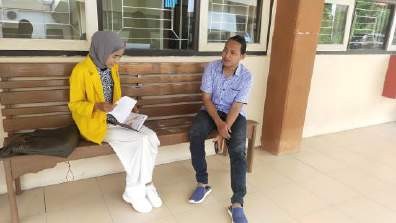 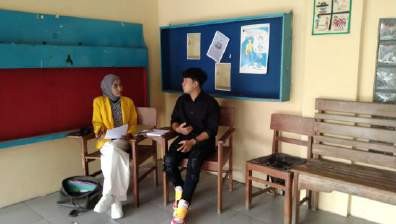 Gambar 1.	Gambar 2.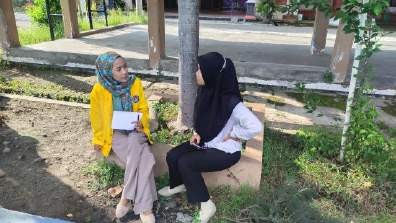 Gambar 3.	Gambar 4.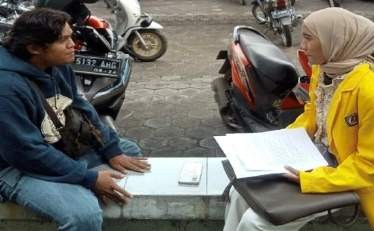 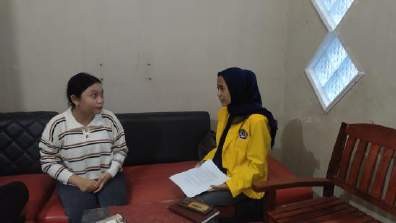 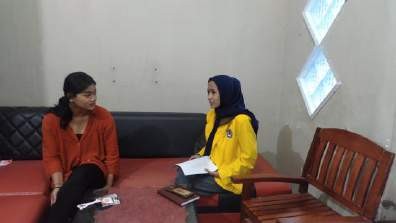 Gambar 5.	Gambar 6.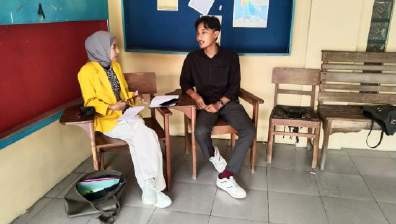 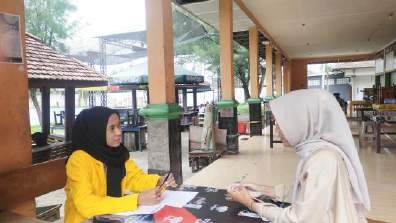 Gambar 7.	Gambar 8.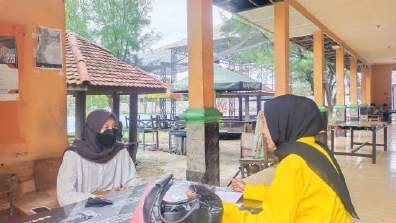 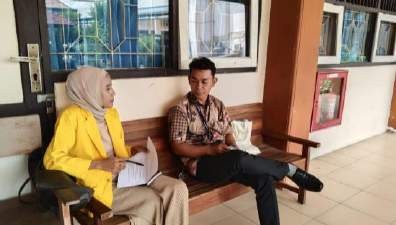 Gambar 9.	Gambar 10.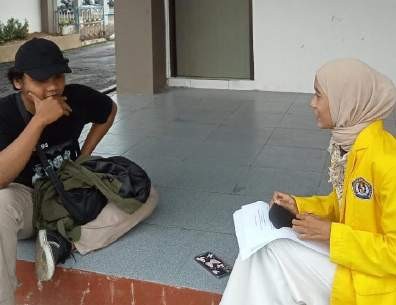 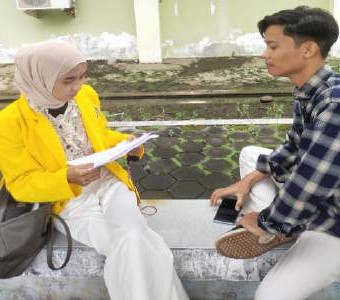 Gambar 11.	Gambar 12.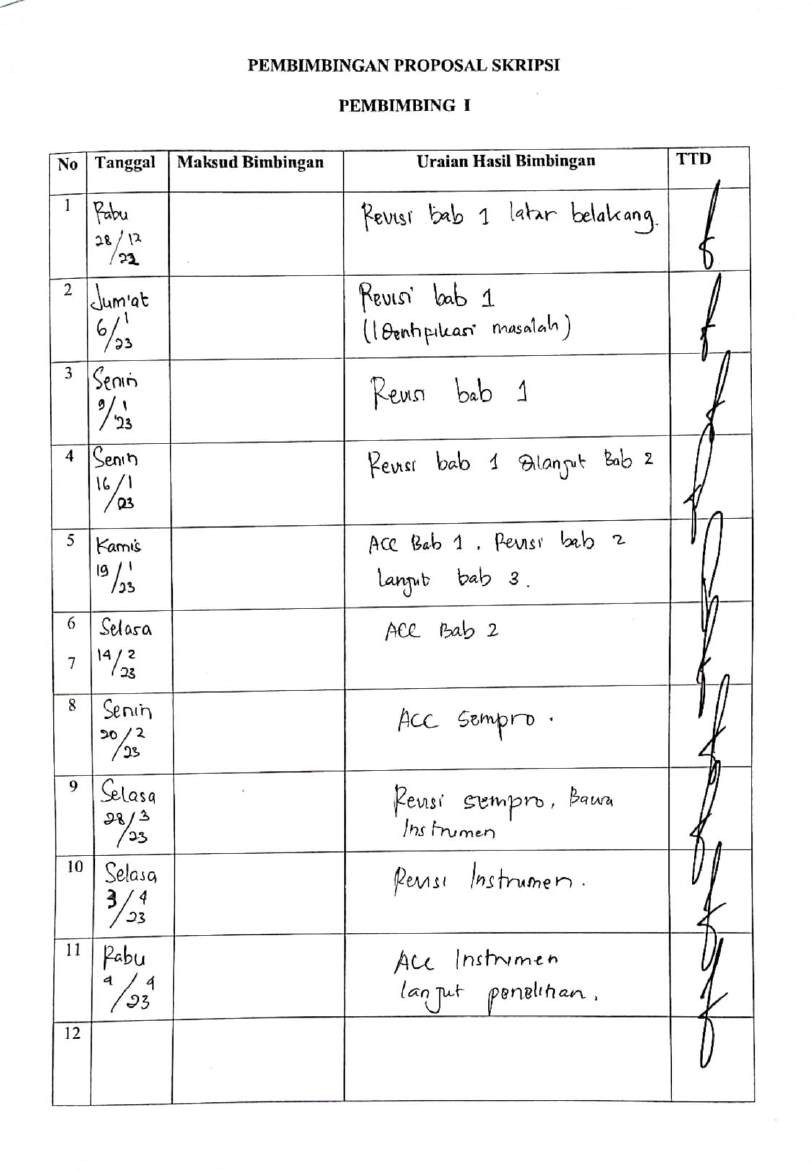 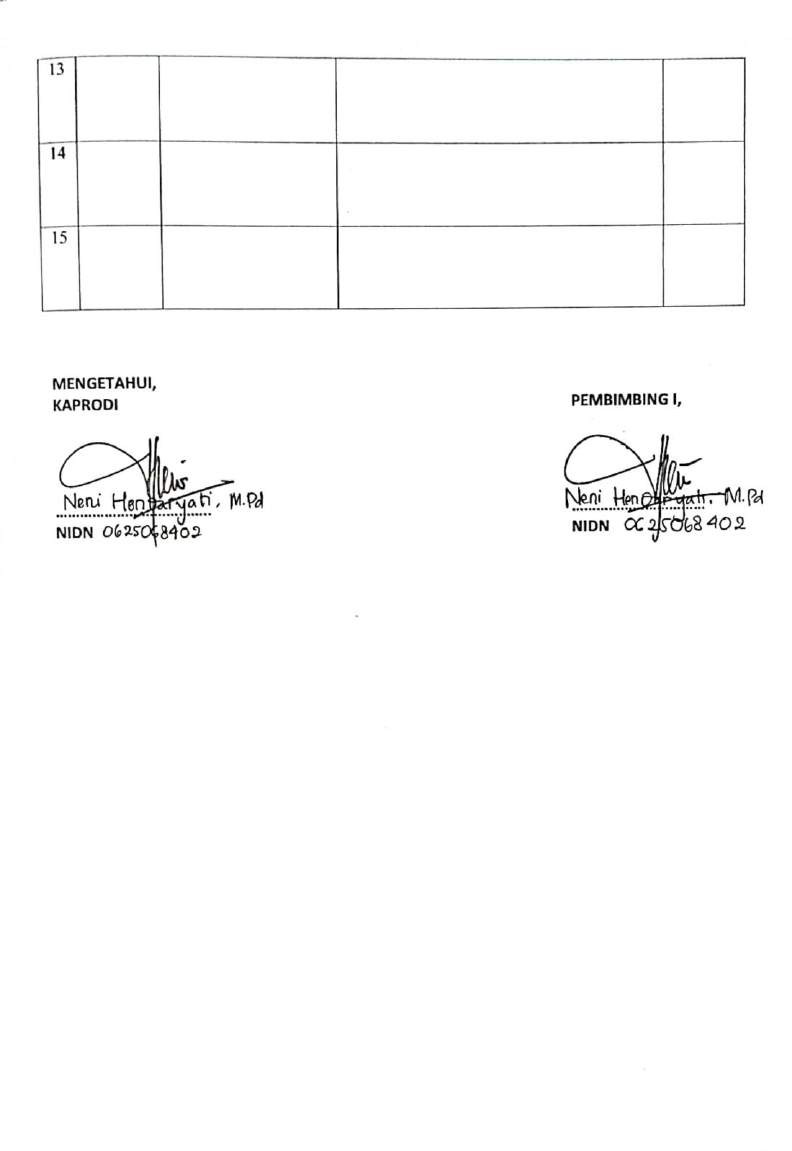 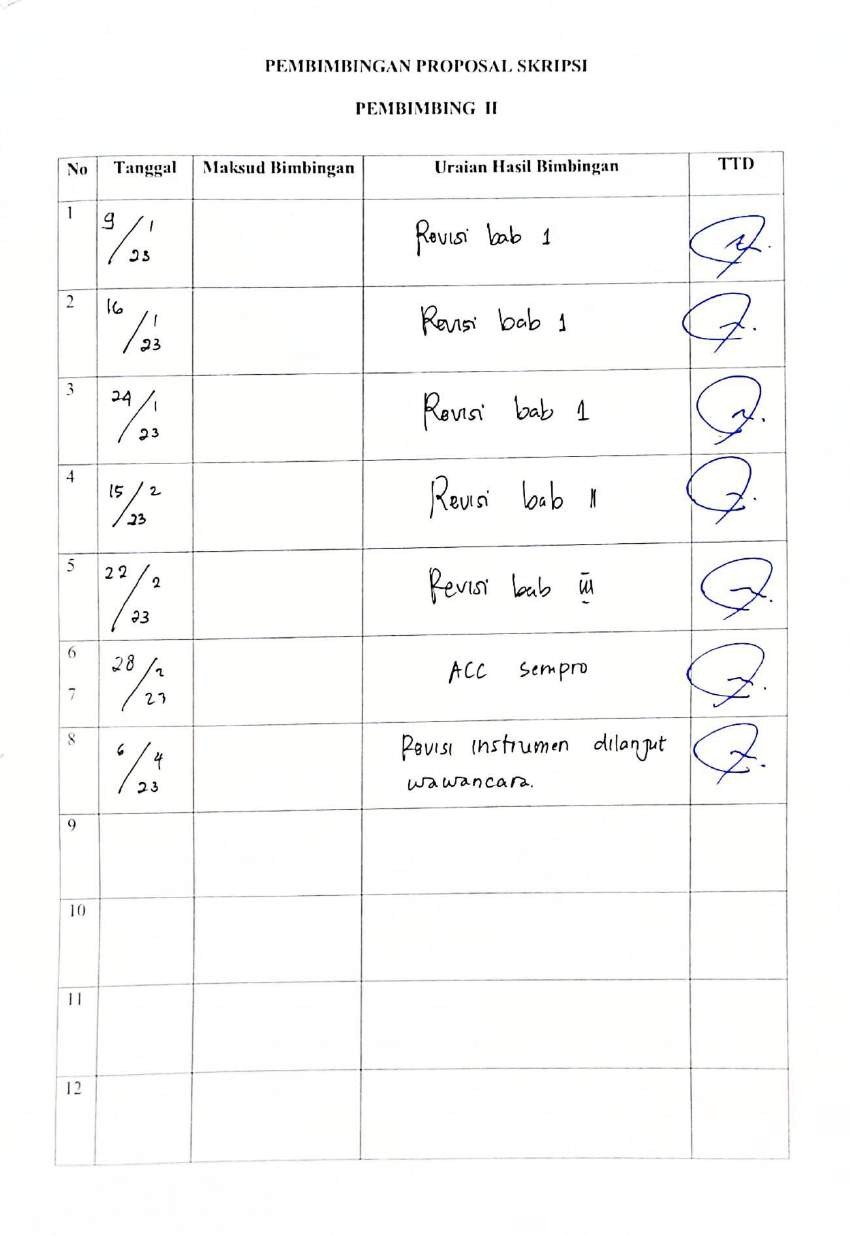 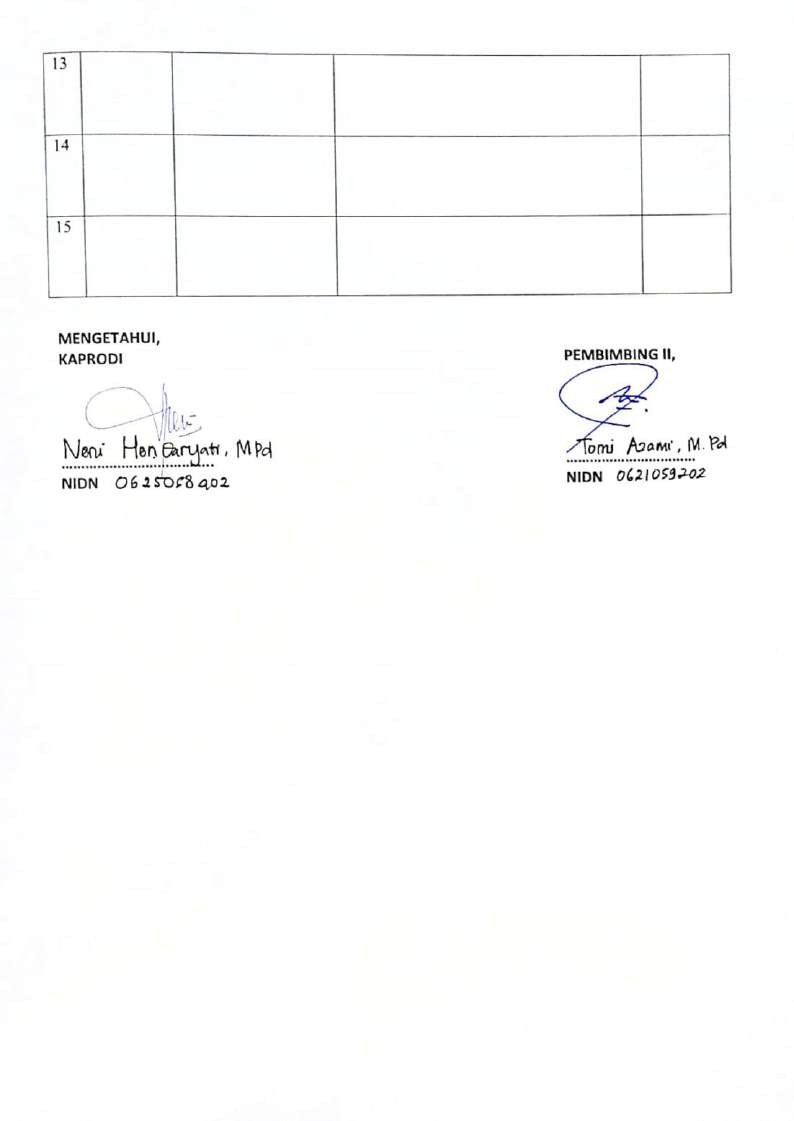 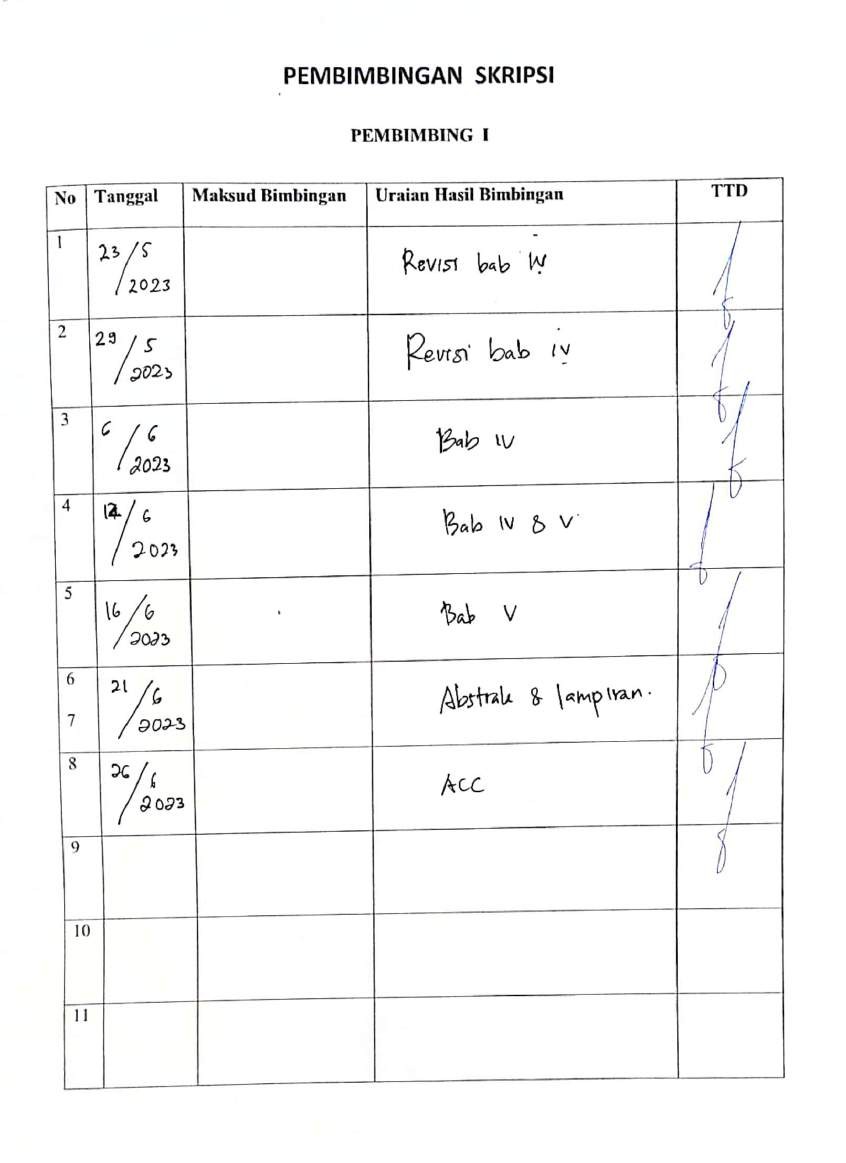 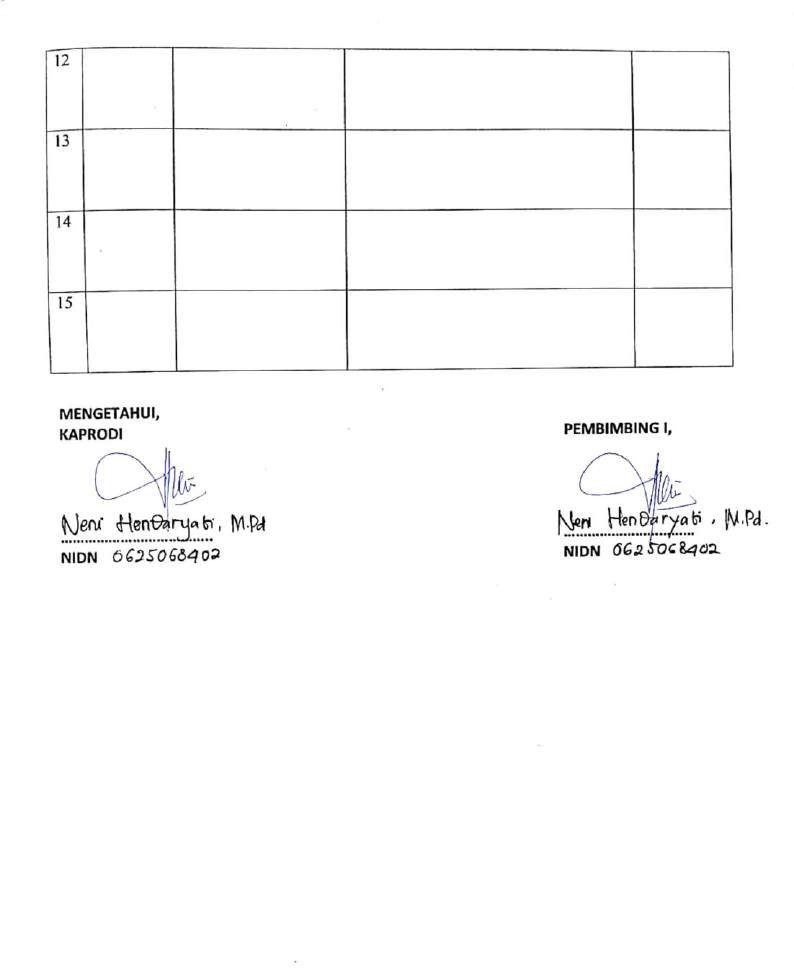 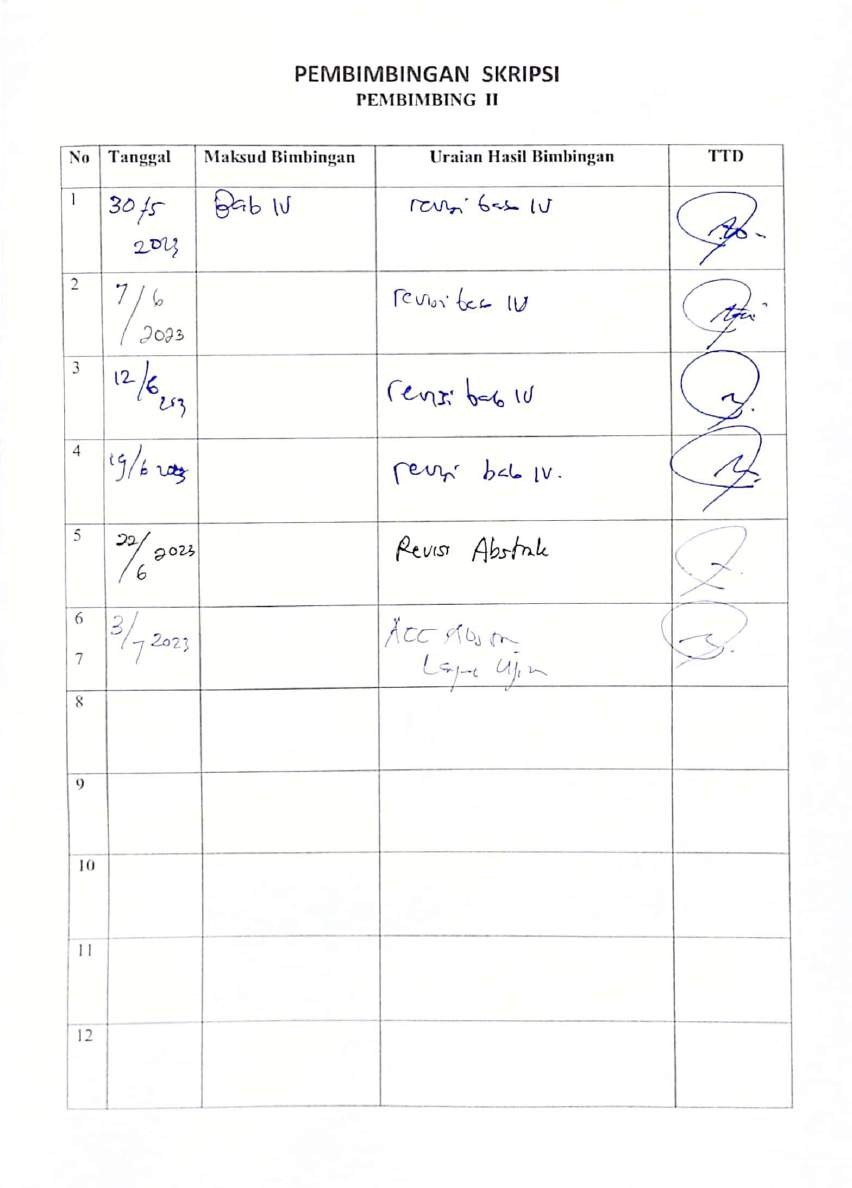 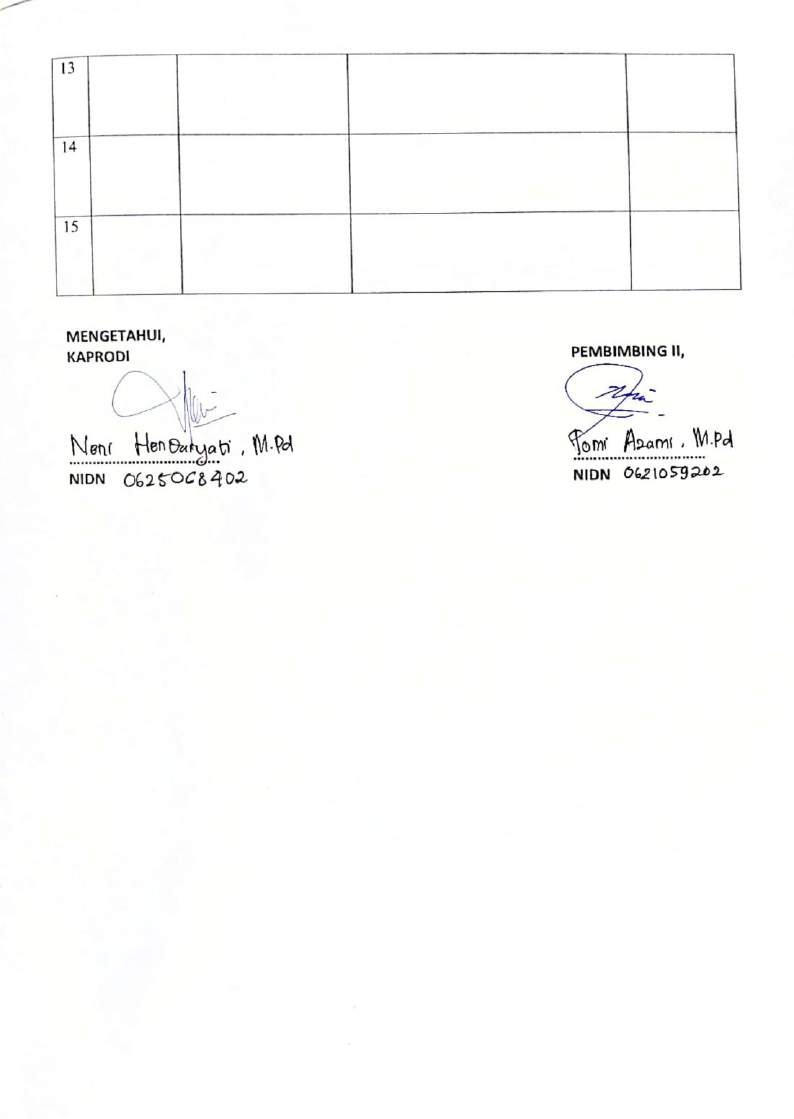 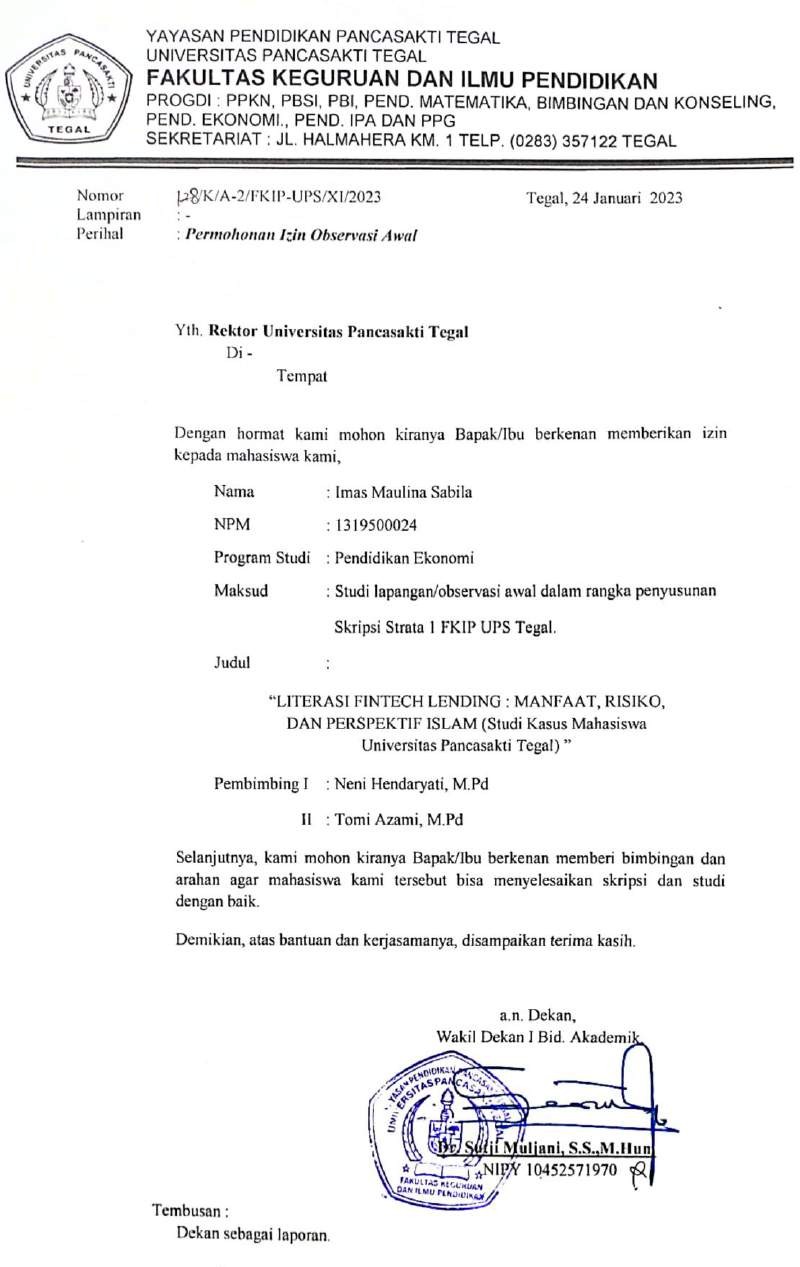 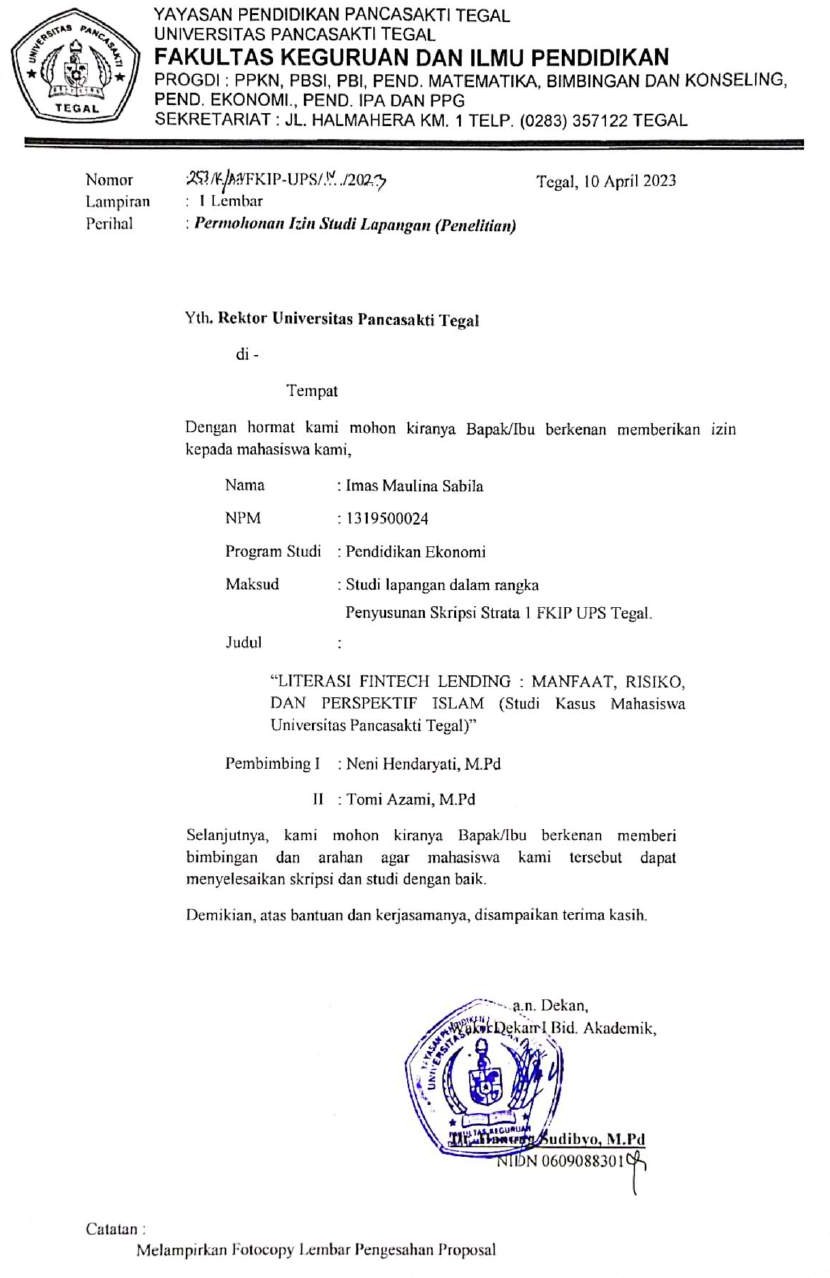 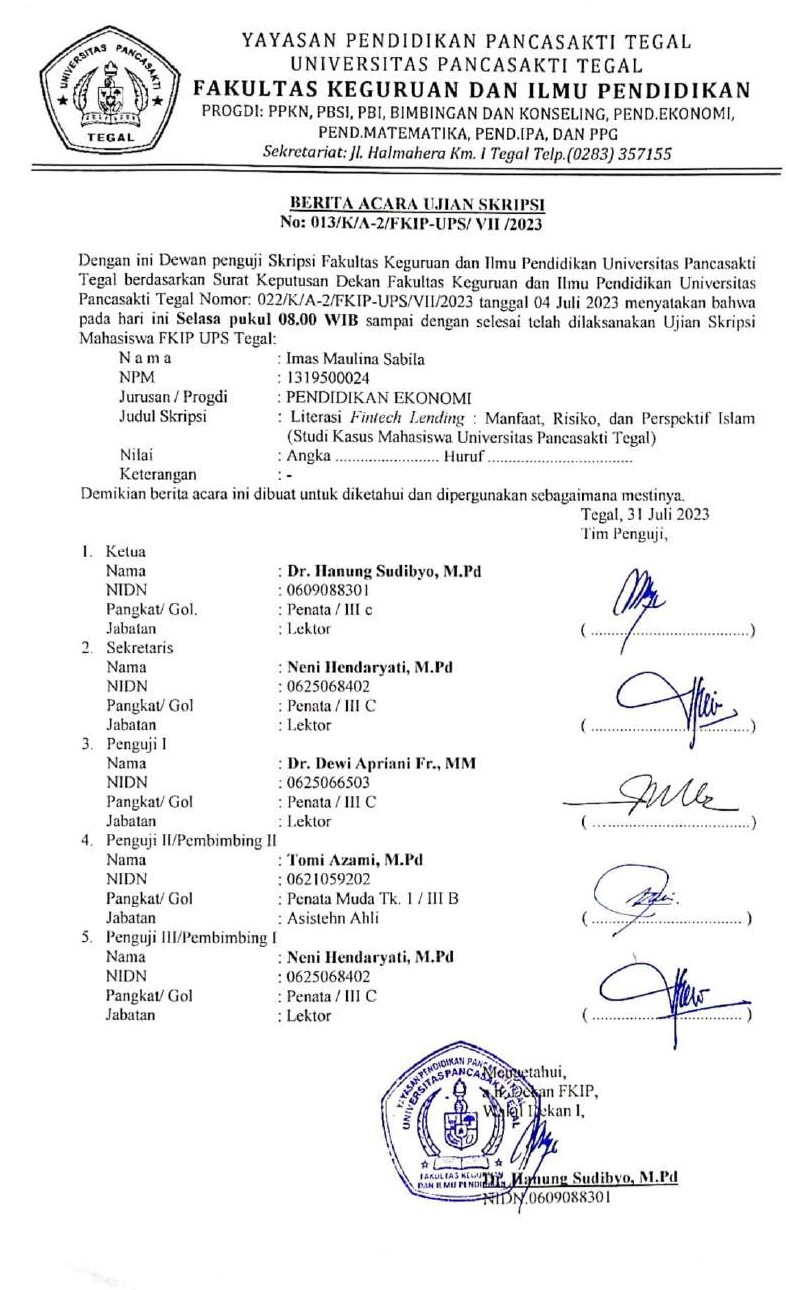 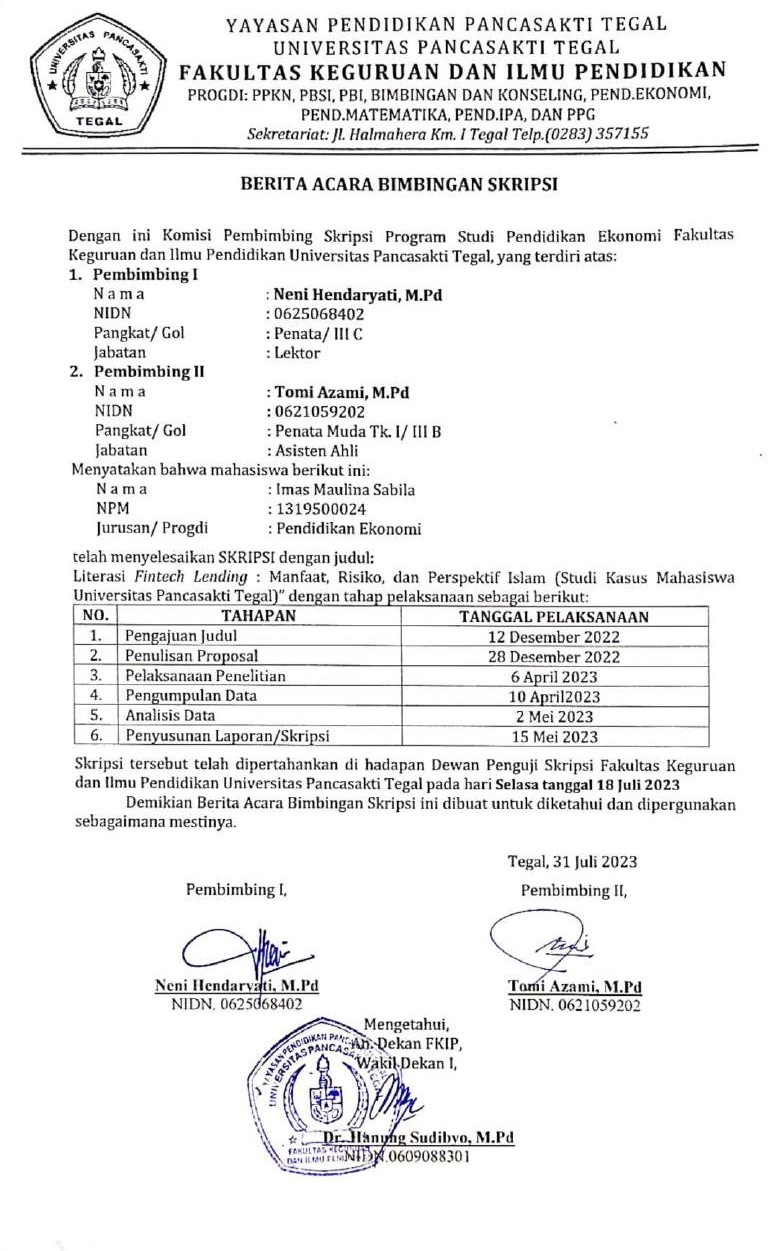 BIODATA PENULISImas Maulina Sabila adalah nama peneliti pada skripsi ini. Lahir di Tegal 01 Maret 2000.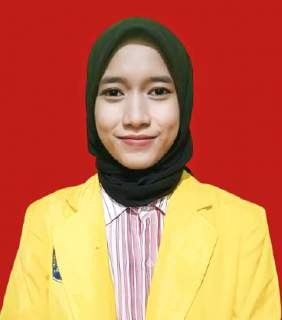 Peneliti beralamat tinggal di JL. AR Hakim gg Abdurahman No.62, Randugunting, Tegal Selatan, Kota Tegal, Provinsi Jawa Tengah.Peneliti dapat dihubungi melalui email imassabila8gmail.com. Pendidikan terakhir penulis adalah Universitas Pancasakti Tegal (2019-2023) peneliti berhasil menyelesaikan program studi yang ditekuni pada tahun 2023, dengan judul skripsi “Literasi Fintech Lending :Manfaat, Risiko, dan Perspektif Islam (Studi Kasus Mahasiswa Universitas Pancasakti Tegal)”. Semoga dengan penulisan tugas akhir skripsi ini mampu memberikan sumbangsih terhadap dunia pendidikan terutama literasi keuangan dan menambah referensi penelitian terutama terkait literasi keuangan.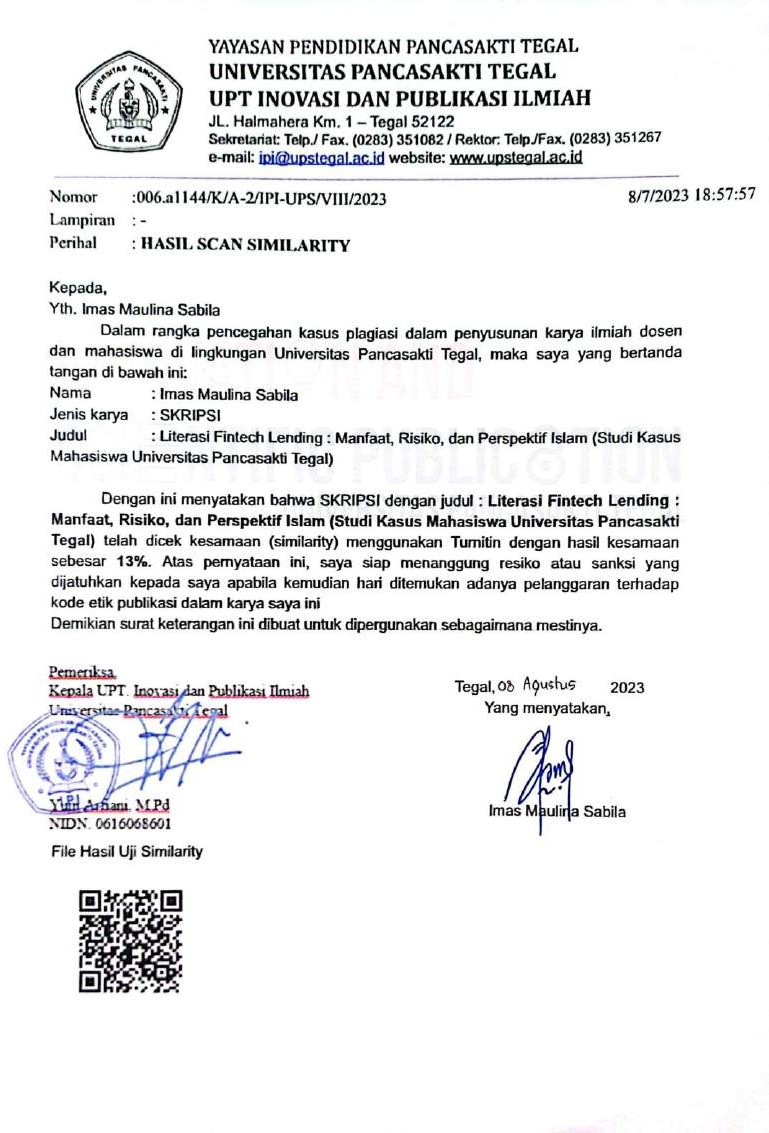 NoPertanyaanJawaban Narasumber1.Jenis aplikasi fintech lending apayang digunakan?Menggunakan situs ilegal yang ada diinternet.2.Bagaimana	cara	mengajukan pinjaman di aplikasi/situs online?Pengajuan untuk pinjaman sangat mudah tidak seperti minjem di bank. Kalau di pinjaman online cepet cuma butuh ktp dan foto selfie sama nunjukin ktp di sebelah muka udah lansung dalam bebarapa menitcair ke ATM.3.Apakah alasan meminjam fintech lending?Alasan saya meminjam sebenarnya hanya iseng gada kebutuhan apa-apa, jadi waktu itu dapet vidio soal menyuruh pinjem di pinjol yang ilegal sebanyak-banyaknya dan gak    usah    di    kembalikan.    Dan   sayamencoba  pinjem  sampai  Rp8.000.000,00taunya cairr dan itu gak kena ojk.4.Bagaimana	sistem	penagihanfintech lending?Sistemnya sebelum jatuh tempo mendapatpeeingatan pembayaran melalui SMS.5.Berapa lama tenor yang diberikanoleh pihak fintech lending?Tenor yang dikasih disitus ilegal ini 14hari setelah uang pinjaman dikirimkan.6.Bagaimana jika tenor sudah habis, dan belum sempat untuk melunasinya?Mendapat teror dan diterornyapun engga cuma ke saya orang-orang yang ada dikontak telfon saya pun diteror. Tapi karena saya disini meminjamnya cuma iseng jadi sebelum saya mengajukan pinjaman kontak telepon saya susah saya retas terlebih dahulu, jadi waktu pihak pinjol mengirim teror mengirimnya juga ke saya. Sampai sekarang pun saya belummelunasinya.NoPertanyaanJawaban Narasumber1.Aplikasi fintech lending apa yangdigunakan?Banyak aplikasi seperti S-pinjam, EasyCash, Cairin, Adakami dan Akulaku.2.Bagaimana	cara	mengajukanpinjaman di masing-masing aplikasi yang dipakai?Pengajuannya	hampir	sama	semua,cuma butuh ktp buat identitas, tidak ada jaminan.3.Apakah alasan meminjam fintech lending?Alasan saya meminjam karena kebutuhan sekunder. Tapi dari banyaknya aplikasi yang saya pinjam tidak semua untuk saya. Kadang ada teman yang meminjam atas nama sayakarena gagal dalam gajuin sendiri.4.Bagaimana sistem penagihan fintechlending?Dari   masing-masing   aplikasi   3   harisebelum	jatuh	tempo	mendpatperingatan pembayaran angsuran.5.Berapa lama tenor yang diberikan oleh pihak fintech lending?Tenornya beragam ada yang 3 bulan, 6 bulan dan 12 bulan. Tenor biasanya disesuaikan dengan limit pnjaman darikita sendiri.6.Bagaimana jika tenor sudah habis, dan belum sempat untuk melunasinya?Selama saya meminjam belum pernah terlambat membayar, jadi saya tidak tahu kalo misalnya melebihi batas tenoritu gimana.NoPertanyaanJawaban Narasumber1.Aplikasi fintech lending apa yangdigunakan?Aplikasi yang digunakan akulaku2.Bagaimana cara mengajukan pinjaman di masing-masing aplikasi yang dipakai?Di akulaku pengajuannya cukup mudah, setelah men-downlod aplikasinya langsung mengisi identitas diri, fotodengan ktp.3.Apakah alasan meminjam fintech lending?Alasan saya meminjam karena kebutuhan ekonomi gali lobang tutup lobang. Yang kedua karena tidak adajaminan dan riwayat kreditnya.4.Bagaimana sistem penagihan fintechlending?Penagihannya dilakukan melalui pesansingkat.5.Berapa lama tenor yang diberikanoleh pihak fintech lending?Tenor yang diberikan berdasarkan limityang diambil si 3 bulan.6.Bagaimana jika tenor sudah habis, dan	belum	sempat	untukmelunasinya?Bunganya		lebih		tinggi	dan	terus berjalan	selain	itu	juga		ada		deptcollector datang kerumah.7.Apakah merasa dimudahkan setelah mendaptkan pinjaman:?Jika berbicara dimudahkan, ya emang awalnya merasa dimudahkan karena prosesnya yang terbilang mudah dan apa yang ditawarkan begitu menggiurkan, tapi setelah merasakan resikonya jadi menyesal lebih baik pinjam di bank atau koperasi saja walaupun prosesnya agak ribet dan adajaminan.NoPertanyaanJawaban Narasumber1.Jelaskan seberapa paham anda tentang pinjaman fintech lending yang sedang marak dikalangan masyarakat umumataupun mahasiswa?Saya kurang tahu tentang fintech lending atau pinjaman online, paling sering lihatnya dari iklan-iklan yang sering lewat di instagram saya.2.Pernahkah anda menggunakan layanan fintech lending, jenis yang mana yang andagunakan?Tidak pernah.3.Apakah	alasan	atau	tujuan anda melakukan pinjaman padafintech lending?Tidak punya alasan karena memang saya belum pernah meminjam sampai sekarang.4.Menurut  sepengetahuan  anda,apa	syarat-syarat	yag dibutuhkan   dalam  melakukanJika dari iklan yang sering saya lihat, syarat yang dibutuhkan KTP ya, mungkinpinjaman?untuk tanda pengenal.5.Bagaimana cara mengajukan pinjaman fintech lending yang anda ketahui?Tidak tahu jelas bagaimana orang-orang kalo mau meminjam di pinjaman onlineatau fintech lending.6.a.   Bagaimana	ketentuan dalam pengembalian dana dari fintech lending yanganda gunakan?Tidak tahu6.b.  Bagaimana	proses	andadalam	mengembalikan dana pinjaman?Tidak tahu proses-prosesnya7.Menurut anda, manfaat apa yang didapatkan dari pinjaman fintech lending? Mengapa?Menurut saya, manfaat yang dirasakan cepat dalam mendapat dana pinjaman bagiyang membutuhkan.8.Bagaimana risiko yang anda ketahui tentang pinjaman fintech lending?Kalo menurut saya jadi bikin ketergantungan , soalnya kan bermodalkan KTP langsung dengan mudah dapat pinjaman tapi kembali lagi ke individumasing-masing.9.a.   Bagaimana	pinjamanfintech	lending	menurut ajaran Islam?Setahu saya, tidak diperbolehkan apalagi itu kan ada bunganya ya.b. Menurut anda bagaimana hukumnya?Kalo dari keyakinan saya pinjaman  sepertiitu haram, kebanyakan pinjaman yang beredar	kan	pakai	bunga.	Itu	yangmembuat haram, bunga dalam Islam sama saja riba.10.Bagaimana pendapat anda mengenai adanya biaya tambahan (bunga) dalam pelunasan pinjaman secara konvensional dan syariah?Konvensional itu yang banyak beredar di masyarakat, kalo setahu saya secara konvensional memang ada biaya bunga hampir semua pinjaman ada. Tetapi jika secara syariah kurang paham dan baru tahuada pinjaman dana secara syariah.11.Jika harus memilih, Anda lebih suka pinjam di fintech lending atau di bank? Mengapa?Bank. Walaupun lebih ribet dalam mengajukannya, tapi saya merasa tingkat keamanannya  lebih  baik  di  bank apalagiterkait identitas diri itu kan sangat penting.12.Biasanya	mahasiswa meminjam uang digunakan untuk apa? SebutkancontohnyaMereka	meminjam		untuk	memenuhi kebutuhan		tersier	yang	tidak	terlalupenting-penting sekali.13.Apakah anda ingin terlepas dari	pinjaman	fintechlending?Bagaimana caranya?Tidak tahu, dan sejauh ini tidak ada keinginan untuk meminjam.NoPertanyaanJawaban Narasumber1.Jelaskan seberapa paham anda tentang pinjaman fintech  lending yang sedang marak dikalangan masyarakat umum ataupun mahasiswa?Saya tidak terlalu paham fintech lending, setau saya dari itu semacam layanan aplikasi/situs peminjaman uang secara online. Fintech lending ini sering muncul di medsos saya dengan promosi yangditawarkan bunga pinjamannya rendah.2.Pernahkah anda menggunakanlayanan fintech lending, jenis yang mana yang anda gunakan?Saya tidak pernah meminjam.3.Apakah alasan atau tujuan anda melakukan	pinjaman	padafintech lending?Tidak tahu4.Menurut sepengetahuan anda, apa syarat-syarat  yag dibutuhkan dalam melakukan pinjaman?Setahu saya syarat paling dibutuhkan sih KTP, jika ada tambahan dokumen yang lainnya mungkin sebagai pelengkap.5.Bagaimana cara mengajukan pinjaman fintech lending yang anda ketahui?Mengisi data diri sesuai dengan KTP penerima pinjaman. Itulah kenapa KTPbisa dibilang syarat wajibnya.6.Bagaimana ketentuan dalam pengembalian dana dari fintech lending yang anda gunakan?Bagaimana proses anda dalam mengembalikan danapinjaman?Saya kurang paham tata cara pengembaliam dananya ataupun ketentuan-ketentuannya.7.Menurut anda, manfaat apa  yang didapatkan dari pinjaman fintech lending? Mengapa?Mendapatkan pinjaman dana secara cepat, karna menggunakan koneksi internet jadi memudahkan untuk diaksesdimanapun dan kapanpun.8.Bagaimana risiko yang anda ketahui tentang pinjaman fintech lending?Risiko yang sering terjadi gagal bayar cicilan. Apalagi kita sebagai mahasiswa yang bisa dibilang tidak punyapenghasilan.9.a. Bagaimana pinjaman fintech lending	menurut	ajaranPinjam meminjam di Islam kan  ada yangbilang boleh ada yang tidak, tapi menurutIslam?saya tidak diperbolehkan, lebih baikmenabung dibandingkan meminjam.b. Menurut	anda	bagaimana hukumnya?Diharamkan karena ada tambahan biaya dalam mengembalikan pinjaman yangjelas itu riba.10.Bagaimana pendapat anda mengenai adanya biaya tambahan (bunga) dalam pelunasan pinjaman secara konvensional dan syariah?Kalo secara syariah saya ga begitu paham terkait sistem biaya-biayanya tetapi kalo konvensional sih jelas ada biaya-biaya tambahan seperti itu diluar dari besarpinjaman awal.11.Jika harus memilih, Anda lebih suka pinjam di fintech lending atau di bank? Mengapa?Saya lebih memilih bank, karena terkait keamanan data diri dan regulasi yang adadi bank.12.Biasanya mahasiswa meminjam uang digunakan untuk apa? Sebutkan contohnyaAlasan meminjam karena pergaulan,  gaya hidup yang hedonis dan konsumtif. Contohnya seperti jika ada trend-trend baju pasti mahasiswa langsung membeliagar tidak tertinggal trend.13.Apakah anda ingin terlepas dari pinjaman	fintech	lending?Bagaimana caranya?Belum pernah meminjam di pinjamanonline.NoPertanyaanJawaban Narasumber1.Jelaskan seberapa paham anda tentang pinjaman fintech lending yang sedang marak dikalangan masyarakat umumataupun mahasiswa?Fintech lending yaitu sebuah layanan yang ada pada bidang keuangan yang memberikan pinjaman dana tanpa harus bertemu tatap muka.2.Pernahkah anda menggunakan layanan fintech lending, jenis yang mana yang andagunakan?Pernah, sejauh ini ada 2 aplikasi yang saya gunakan yaitu S-Pinjam dan Akulaku.3.Apakah alasan atau tujuan anda melakukan pinjaman pada fintech lending?Awal saya pinjam buat membantu saudara yang akan mengajukan pinjaman tetapi tidak   bisa   karena   sudah   masuk   daftarhitam.  Tapi  lama-lama saya pinjam  untukmenunjang perkuliahan seperti membelibuku.4.Menurut sepengetahuan anda, apa syarat-syarat yag dibutuhkan dalam melakukan pinjaman?Pertama ada KTP, cukup umur, nomor hp, punya pekerjaan karena ada beberapa aplikasi fintech lending yang melampirkan slip gaji trus setahu saya syarat terbarudiminta melampirkan dokumen npwp.5.Bagaimana cara mengajukan pinjaman fintech lending yang anda ketahui?Sebelum pinjam download aplikasi pinjamannya dulu, trus isi data-data yang dibutuhkan, melakukan foto dengan KTP, waktu pengajuan pinjaman disesuaikan sama kebutuhan agar tidak mengalamigagal bayar.6.a.  Bagaimana  ketentuan dalam pengembalian dana dari fintech lending yang anda gunakan?Ketentuanya saat mau balikin dana sesuai dengan perjanjian waktu awal peminjaman dan tambahan bunganya, trus jika melebihi batas waktu bisa didatangi dept collector. Buat aplikasi Akulaku di Tegal sudah adadept collector dilapangannya.b. Bagaimana proses anda dalam mengembalikan dana pinjaman?Isi saldo terlebih dahulu di akun Akulaku atau S-pinjam kemudian tinggal dibayarkan, bisa juga lewat minimarketterdekat.7.Menurut anda, manfaat apa yang didapatkan dari pinjaman fintech lending? Mengapa?Manfaatnya allternatif dalam memberikan pinjaman secara cepat tidak lama seperti saat kita pinjam di bank atau  koperasi,  juga bisa dijadikan sebagai modal awaluntuk yang akan membuka usaha.8.Bagaimana risiko yang anda ketahui tentang pinjaman fintech lending?Risiko yang dialami kejaran dept collector dan masuk blacklist slik OJK kalo terlambat atau gagal bayar. Efeknya kita tidak bisa mengajukan kredit atau pinjaman di lembaga jasa keuangan seperti bank,perusahaan leasing.9.a.   Bagaimana	pinjaman fintech lending menurut ajaran Islam?Diperbolehkan	jika	tidak	bertentangan dengan syariat Islam yang ada.b. Menurut anda bagaimana hukumnya?Walaupun dibolehkan tapi hukum nya haram, karena setahu saya fintech lending yang beredar menetapkan suku bunga yang jelas-jelas itu bertentangan dengan hukumIslam.10.Bagaimana pendapat anda mengenai adanya biaya tambahan (bunga) dalam pelunasan pinjaman secara konvensional dan syariah?Menurut saya, pertama semua pinjaman pasti ada bunganya apalagi secara konvensional,    berbeda    dengan    fintechsyariah   yang   menggunakan   sistem bagihasil.11.Jika harus memilih, Anda lebih suka pinjam di fintech lending atau di bank? Mengapa?Saya sendiri kalau memang butuh pinjaman uang besar lebih baik ke bank tetapi jika pinjaman yang kecil memilih fintechlending jadi melihat dari kebutuhan,12.Biasanya	mahasiswa meminjam uang digunakan untuk apa? Sebutkan contohnyaKebutuhan yang ga seharusnya bisa dibilang tuntutan gaya hidup, kaya  buat beli tas, sepatu, baju buat menunjangpenampilan terlebih yang cewe.13.Apakah anda ingin terlepas dari pinjaman fintech lending? Bagaimana caranya?Mau banget, niatnya setelah pinjaman yang terakhir ini selesai tidak mau pinjam lagi. Caranya dengan menutup akun dan meng- uninstal aplikasi-aplikasi pinjamantersebut.NoPertanyaanJawaban Narasumber1.Jelaskan seberapa paham anda tentang pinjaman fintech lending yang sedang marak dikalangan masyarakat umumataupun mahasiswa?Sebuah layanan pinjam meminjam uang, setahu saya terdiri dari dua jenis yaitu legal dan ilegal.2.Pernahkah anda menggunakan layanan fintech lending, jenis yang mana yang andagunakan?Tidak pernah.3.Apakah	alasan	atau	tujuananda	melakukan	pinjaman pada fintech lending?Tidak ada, tetapi mungkin orang pinjam karna tuntutan ekonomi.4.Menurut  sepengetahuan anda,apa	syarat-syarat	yagSyarat utama yang dibutuhkan yaitu KTPdibutuhkan dalam melakukanpinjaman?buat mengisi identitas peminjam dana.5.Bagaimana cara mengajukanpinjaman fintech lending yang anda ketahui?Saya tidak tahu soalnya tidak pernah pinjam.6.a. Bagaimana  ketentuan dalam pengembalian dana dari fintech lending yanganda gunakan?Bayar tagihan sesuai tanggal jatuh tempo.6.b.  Bagaimana	proses	andadalam	mengembalikan dana pinjaman?Tidak tahu proses-prosesnya.7.Menurut anda, manfaat apa yang didapatkan dari pinjaman fintech lending? Mengapa?Manfaatnya kalo dari cerita temen proses pengajuan pinjaman dananya lebih mudah,tidak memerlukan riwayat kredit.8.Bagaimana risiko yang anda ketahui tentang pinjaman fintech lending?Rawan adanya persebaran data pribadi. Kasusnya juga sudah banyak terjadi, apalagi bagi yang minjamnya lewat situs ilegal peluang persebaran datanya lebihbesar.9.a.   Bagaimana	pinjaman fintech lending menurut ajaran Islam?Di Islam diperbolehkan apabila menggunakan akad dalam meminjamnya sesuai dengan prinsip-prinsip yang sudahada.b. Menurut anda bagaimana hukumnya?Menurut   keyakinan   saya,   haram  karenaterdapat   praktek   riba   dalam pelaksanaanfintech lending. Walaupun saya tadi bilang boleh tetapi jika ada bunga jelas itudilarang dalam Islam.10.Bagaimana pendapat anda mengenai adanya biaya tambahan (bunga) dalam pelunasan pinjaman secara konvensional dan syariah?Menurut saya, pada dua layanan baik fintech lending syariah maupun konvensional sama sama ada bunga tetapi fintech lending syariah lebihmemperhatikan syariat Islam.11.Jika harus memilih, Anda lebih suka pinjam di fintech lending atau di bank?Mengapa?Saya lebih baik pinjam dari bank karena tingkat	keamanan	data	pribadi	lebihterjaga.12.Biasanya	mahasiswa meminjam uang digunakan untuk apa? SebutkancontohnyaButuh uang untuk memenuhi kebutuhansekunder mereka diluar uang saku yang diberi orang tua13.Apakah anda ingin terlepas dari pinjaman fintech lending?Bagaimana caranya?Belum pernah meminjam dan tidak mau terjerumus ke fintech lending.NoPertanyaanJawaban Narasumber1.Jelaskan seberapa paham anda tentang pinjaman fintech lending yang sedang marak dikalangan masyarakat umumataupun mahasiswa?Pinjaman online atau fintech lending layanan penyedia pinjam uang online yang diakses dengan mudah, setahu saya terdapat dua versi yaitu legal dan ilegal.2.Pernahkah anda menggunakanlayanan fintech lending, jenis yang mana yang anda gunakan?Jelas pernah, saya pakai Akulaku dengan limit awal Rp 1.000.000,00.3.Apakah alasan atau tujuan anda melakukan	pinjaman	padafintech lending?Saya pinjem tidak berguna banget, buat main game slot.4.Menurut   sepengetahuan  anda,apa	syarat-syarat	yag dibutuhkan    dalam  melakukanpertama syarat yang dibutuhkan yaitu KTP, warga Indonesia, memiliki rekeningpinjaman?bank	soalnya	untuk	Akulaku	dana pinjaman melalui transfer tapi tidak tahuuntuk aplikasi yang lainnya.5.Bagaimana cara mengajukan pinjaman fintech lending yang anda ketahui?Mudah sekali caranya, harus mengunduh aplikasinya, mengisi data, foto, mengajukan pinjaman dan tenor, setelah selesai tinggal tunggu hasil verifikasiapakah di terima atau ditolak.6.a. Bagaimana ketentuan dalam pengembalian dana dari fintech lending yang andagunakan?Ketentuannya sesuai dengan apa yang ada dikontrak awal waktu mau pinjam.6.b. Bagaimana proses anda dalam mengembalikan dana pinjaman?Melalui transfer atau lewat offline melaluiindomaret, alfamart kaya kita berbelanja online.7.Menurut anda, manfaat apa yang didapatkan dari pinjaman fintech lending? Mengapa?Manfaatnya mendapatkan  pinjaman sesuai kebutuhan tanpa repot datang ke bank karena dapat diakses di manapunkita berada.8.Bagaimana risiko yang anda ketahui tentang pinjaman  fintech lending?Risiko bunga tinggi karena sistem bunganya harian, sebenarnya tidak terlalu sulit bagi nasabah yang mengambil pinjaman jangka pendek, tapi buat  sistemini  sangat  sulit  bila  nasabah   berencanamengambil pinjaman jangka panjang.9.a. Bagaimana pinjaman fintech lending menurut ajaran Islam?Menurut saya, pinjam meminjam dalam Islam boleh jika tidak diberikan bunga karena dalam Islam kegiatan pinjam meminjam bersifat tolong-menolong bagi yang sedang membutuhkan dan Islam mengajarkan sesama manusia untuksaling tolong menolong.9.b.  Menurut	anda	bagaimana hukumnya?Hukumnya halal jika saat membayar pinjaman sesuai dengan besar pinjamandiawal saja tidak ada bunga.10.Bagaimana pendapat anda mengenai adanya biaya tambahan (bunga) dalam pelunasan pinjaman secara konvensional dan syariah?Jika tidak salah fintech lending syariah menggunakan sistem bagi hasil bukan bunga sedangkan istilah bunga hanya berlaku dalam fintech lendingkonvensional.11.Jika harus memilih, Anda lebih suka pinjam di fintech lending atau di bank? Mengapa?Saya pilih fintech lending karena prosespengajuan pinjaman yang tidak memakan waktu lama seperti di bank.12.Biasanya mahasiswa meminjam uang digunakan untuk apa? Sebutkan contohnyaKebanyakan mahasiswa meminjam bukan untuk kebutuhan utama kan kebutuhan utama masih ditanggung orang tua,  tetapiuntuk    kebutuhan    yang    tidak  pentingseperti bermain slot online, nongkrongatau untuk dating.13.Apakah anda ingin terlepas dari pinjaman fintech lending? Bagaimana caranya?Ada	keinginan	buat		lepas.	Caranya dengan	menghapus	aplikasi	Akulakutersebut.NoPertanyaanJawaban Narasumber1.Jelaskan seberapa paham anda tentang pinjaman fintech lending yang sedang marak dikalangan masyarakat umumataupun mahasiswa?Sepengetahuan saya semacam aplikasi buat pinjam uang secara online yang sedang banyak digunakan oleh orang- orang.2.Pernahkah anda menggunakanlayanan fintech lending, jenis yang mana yang anda gunakan?Pernah, saya pakai Easycash.3.Apakah alasan atau tujuan anda melakukan pinjaman pada fintech lending?Melihat temen pinjam, trus ikutan pinjam. Pinjam juga bukan buat kebutuhan waktu itu untuk main slot tapi ternyata kalahterus.4.Menurut sepengetahuan anda, apa syarat-syarat yag dibutuhkan dalam melakukanpinjaman?Kalo syarat di aplikasi yang saya gunakan KTP wajib sekali, trus foto muka buatverifikasi data.5.Bagaimana cara mengajukan pinjaman fintech lending yang anda ketahui?Tentukan dulu mau pakai aplikasi yang mana, kalau sudah dilanjut buat akun trus mengisi sesuai dengan petunjuk, terakhir mengajukan pinjaman dan menunggu balasan dari pihak Easycash apakah bolehpinjam atau tidak boleh.6.a. Bagaimana ketentuan dalam pengembalian dana dari fintech lending yang anda gunakan?Pengembalian dana Easycash sama seperti perusahaan lainnya dengan membayar cicilan beserta bunganya sebelum jatuh tempo (tenor). Biasanya sebelum tenor tiba 3 hari sebelumnya adaperingatan tagihan melalui pesan.6.b.  Bagaimana	proses	andadalam mengembalikan dana pinjaman?Transfer ke pihak Easycash atau bisa juga ke gerai minimarket terdekat.7.Menurut anda, manfaat apa yang didapatkan dari pinjaman fintech lending? Mengapa?Manfaat pertama waktu mau pengajuan pinjaman mudah menjadikan solusi dapat pinjaman uang secara cepat tidak seperti pinjaman di bank. Kedua bisa buat  modalawal  usaha  bagi   mahasiswa  yang  barumencoba untuk berwirausaha trus juga kita bisa memilih tenor tagihan sesuaidengan kemampuan.8.Bagaimana risiko yang anda ketahui tentang pinjaman  fintech lending?Risikonya karena kemudahannya tersebut membuat kita terlena tidak pikir panjang sebelum meminjam, bisa membuat kita diteror oleh dept collector jika melebihi jatuh tempo, serta membuatketergantungan.9.a. Bagaimana pinjaman fintech lending menurut ajaran Islam?Sepengetahuan saya, di dalam Islam ada yang bilang boleh dan tidak semua tergantung dari kepercayaan masing- masing, namun kalo menurut saya sendiri pinjam meminjam dalam Islam tidakdiperbolehkan.9.b.  Menurut	anda	bagaimana hukumnya?Haram, segala sesuatu yang terdapat bunga termasuk riba hukumnya haram. Pada fintech lending terdapat unsur ribatersebut.10.Bagaimana pendapat anda mengenai adanya biaya tambahan (bunga) dalam pelunasan pinjaman secara konvensional dan syariah?Menurut saya, namanya layanan peminjaman pasti ada bunganya dan tidak jauh berbeda baik secara konvensionalmaupun syariah.11.Jika harus memilih, Anda lebih suka pinjam di fintech lending atau di bank? Mengapa?Bank, walaupun prosesnya lama dan ribet tapi suku bunganya tetap mengacu pada jumlah pokok pinjaman di awal saat kita meminjam.12.Biasanya mahasiswa meminjam uang digunakan untuk apa? Sebutkan contohnyaMasalah ekonomi seseorang kan tidak  ada yang tahu, mungkin mahasiswa meminjam karena memang sedang membutuhkan dana, bisa juga dari faktorlingkungan ikut-ikutan teman meminjam.13.Apakah anda ingin terlepas daripinjaman	fintech	lending? Bagaimana caranya?Ingin.	Cara	yang	mudah	dengan menghapus aplikasinya.NoPertanyaanJawaban Narasumber1.Jelaskan seberapa paham anda tentang pinjaman fintech lending yang sedang marak dikalangan masyarakat umumataupun mahasiswa?Sebuah pinjaman berbasis online, di Indonesia ada secara syariah dan konvensional yang keduanya sama sama diawasin oleh Ojk.2.Pernahkah anda menggunakanlayanan fintech lending, jenis yang mana yang anda gunakan?Sejauh ini tidak pernah meminjam cuma sekadar tahu dari teman saja.3.Apakah alasan atau tujuan anda melakukan	pinjaman	padafintech lending?Saya tidak pinjam.4.Menurut   sepengetahuan  anda,apa	syarat-syarat	yag dibutuhkan    dalam  melakukanKalo dari cerita temen saya, syarat utama KTP	trus	ada	aplikasi	yang	maupinjaman?dipinjamnya.5.Bagaimana	cara	mengajukanpinjaman fintech lending yang anda ketahui?Saya cuma tau foto dengan KTP mungkin sebagai identitas diri.6.a. Bagaimana ketentuan dalam pengembalian dana dari fintech lending yang andagunakan?Tanggung	jawab	membayar	pinjaman sesuai tagihan yang ada di aplikasi.6.b.  Bagaimana	proses	andadalam mengembalikan dana pinjaman?Cerita dari teman saya, dana dikirimkan kembali melalui transfer.7.Menurut anda, manfaat apa yang didapatkan dari pinjaman fintech lending? Mengapa?Bagi saya sendiri tidak ada manfaatnya sehingga	tidak	pernah	melakukanpinjaman pada fintech lending.8.Bagaimana risiko yang anda ketahui tentang pinjaman  fintech lending?Sering dengar kalo risiiko yang sering terjadi	yaitu	gagal	bayar	tagihan,berurusan dengan dept collector.9.a. Bagaimana pinjaman fintech lending menurut ajaran Islam?Menurut saya, pinjam meminjam dalam Islam	diperbolehkan	jika	berprinsipmembantu seseorang yang membutuhkan.b.  Menurut	anda	bagaimana hukumnya?halal jika berprinsip menolong orang,Islam sangat menganjurkan untuk saling membantu orang.10.Bagaimana	pendapat	andamengenai		adanya		biaya tambahan	(bunga)	dalamPelunasan di keduanya tidak jauh berbeda dengan pinjaman-pinjaman lainnya yangpelunasan	pinjaman	secarakonvensional dan syariah?menggunakan biaya tambahan bunga.11.Jika harus memilih, Anda lebih suka pinjam di fintech lending atau di bank? Mengapa?Walaupun belum pernah pinjam, tapi kebutuhan mendesak kan tidak ada yang tahu jadi saya memilih fintech lending karena proses pengajuan pinjaman yang tidak memakan waktu lama seperti dibank.12.Biasanya mahasiswa meminjam uang digunakan untuk apa? Sebutkan contohnyaMahasiswa meminjam mungkin karenatuntutan gaya hidup karena gengsi apalagi didunia perkuliahan.13.Apakah anda ingin terlepas daripinjaman	fintech	lending? Bagaimana caranya?Tidak pernah meminjam.NoPertanyaanJawaban Narasumber1.Jelaskan seberapa paham anda tentang pinjaman fintech lending yang sedang marak dikalangan masyarakat umumataupun mahasiswa?Platform atau situs online pemberi pinjaman dengan cepat yang sekarang sedang naik daun.2.Pernahkah anda menggunakanlayanan fintech lending, jenis yang mana yang anda gunakan?Pernah dan saat ini saya masih ada pinjaman pada Kredivo.3.Apakah alasan atau tujuan anda melakukan pinjaman pada fintech lending?Tambahan buat menunjang kebutuhan kuliah seperti membayar dan memenuhi kebutuhan  kos,  membayar  UKT apalagipada saat pandemi. Dan saya pertama kalipinjam saat pandemi tersebut.4.Menurut sepengetahuan anda, apa syarat-syarat yag dibutuhkan dalam melakukan pinjaman?Syaratnya warga Indonesia, KTP, rekening bank, konsisten dalam membayar cicilan, tidak masuk keriwayat daftar   hitam   OJK.   Kalo   sudah masukOJK sudah tidak bisa pinjam dimanapun.5.Bagaimana cara mengajukan pinjaman fintech lending yang anda ketahui?Sebelum meminjam isi data diri, foto KTP dan swafoto, isi rekening bank, menyepakati ketentuan yang berlaku dalam pengembalian dana, terakhir menunggu balasan dari kredivo, misal diperbolehkan dana pinjaman akan dikirimkan ke nasabah kurang dari 24 jam.6.a. Bagaimana ketentuan dalam pengembalian dana dari fintech lending yang anda gunakan?Mengembalikan dana seperti yang sudah disepakati diawal pengajuan, tidak melebihi batas waktu soalnya bunga pinjaman akan terus berjalan setiapharinya.b. Bagaimana proses anda dalam mengembalikan dana pinjaman?Sama seperti saat kita berbelanja    online,bayarnya   lewat	virtual   account	bank BCA,   Mandiri,   CIMB,   Permata),  bisajuga melalui via ecommerce (tokopedia,bukalapak) dan minimarket.7.Menurut anda, manfaat apa yang didapatkan dari pinjaman fintech lending? Mengapa?Manfaatnya yang paling terlihat dapat membantu	mahasiswa	dalam mendapatkan pijaman tanpa jaminan apalagi bagi mahasiswa yang ngekostseperti saya ini sangat membantu.8.Bagaimana risiko yang anda ketahui tentang pinjaman  fintech lending?Risikonya bagi saya didurasi yang diberikan dalam pelunasan cukup singkat hanya mulai dari 30 hari, 6 bulan, dan 12 bulan saja, berpeluang masuk riwayatkredit cacat.9.a.   Bagaimana	pinjaman fintech lending menurut ajaran Islam?Sebenarnya tidak diperbolehkan apapun alasannya, apabila ada riba, ghahar, karena Islam sangat keras melarangnya. Saya saja terpaksa meminjamnya dan inisalah jangan ditiru.b.  Menurut	anda	bagaimana hukumnya?Menurut saya, haram karena ada unsurriba didalamnya.10.Bagaimana pendapat anda mengenai adanya biaya tambahan (bunga) dalam pelunasan pinjaman secara konvensional dan syariah?Setahu saya, segala pinjaman berbentuk uang mengandung bunga atau biaya tambahan disesuaikan dengan besarpinjaman yang akan di pinjam.11.Jika harus memilih, Anda lebih suka pinjam di fintech lending atau di bank? Mengapa?Sebenarnya saya lebih memilih bank karena risikonya lebih kecil dibanding fintech lending. Tapi karena adanya kebutuhan mendesak jadi saya pinjam difintech lending yang cepat.12.Biasanya mahasiswa meminjam uang digunakan untuk apa? Sebutkan contohnyaMembutuhkan dana mendesak seperti saya, apalagi saat pandemi kemaren benar-benar sangat membantu.13.Apakah anda ingin terlepas dari pinjaman fintech lending? Bagaimana caranya?Keinginan	pasti	ada,	tetapi	belum menemukan cara mengakhirinya belumtahu.NoPertanyaanJawaban Narasumber1.Jelaskan seberapa paham anda tentang pinjaman fintech lending yang sedang marak dikalangan masyarakat umumataupun mahasiswa?Fintech lending salah satu inovasi pada layanan keuangan yang bergerak di jasa pinjaman dengan sistem secara konvensional (umum) dan syariah.2.Pernahkah anda menggunakanlayanan fintech lending, jenis yang mana yang anda gunakan?Pernah pinjam di aplikasi S-Pinjam.3.Apakah alasan atau tujuan anda melakukan pinjaman pada fintech lending?Alasan saya pinjam pertama kali buatmembaya iuran di organisasi, membeli buku.4.Menurut sepengetahuan anda, apa syarat-syarat yag dibutuhkan dalam melakukanpinjaman?Punya.nomor	telepon	aktif,	KTP,rekening bank, tidak masuk daftar hitam OJK, sudah berusia diatas 17 tahun.5.Bagaimana cara mengajukan pinjaman fintech lending yang anda ketahui?Aktifkan akun pada aplikasi dengan cara foto KTP, foto diri dan foto bersama KTP, trus mengisi pengajuan pinjamanyang ada di aplikasi.6.a. Bagaimana ketentuan dalam pengembalian dana dari fintech lending yang anda gunakan?Dana dikembalikan tergantung jangka waktu dan pinjaman yang diajukan, dan besaran dana yang dikembalikan biasanya sudah termasuk dengan biaya pokokpinjaman, bunga, dan biaya lain-lain.6.b. Bagaimana proses anda dalam mengembalikan dana pinjaman?Bisa melalui transfer bank, kartu kredit sesuai dengan tagihan tiap bulannya. Kalo saya biasanya langsung dari aplikasinyajadi kita top up saldonya.7.Menurut anda, manfaat apa yang didapatkan dari pinjaman fintech lending? Mengapa?Dapat memenuhi kebutuhan yang secara mendadak dan tidak terduga, memenuhi kebutuhan gaya hidup konsumtif,keperluan kuliah.8.Bagaimana risiko yang anda ketahui tentang pinjaman  fintech lending?Ada kewajiban yang harus dibayar setiap bulan dengan bunga yang lumayan besar, dan apabila menunggak dalam pembayaran akan berakibat masuk kedalam daftar hitam di OJK.9.a. Bagaimana pinjaman fintechBoleh jika niatnya untuk menolong oranglending	menurut	ajaranIslam?yang membutuhkan.b.  Menurut	anda	bagaimana hukumnya?Hukumnya haram kalo ada unsur ghahar,dan riba dalam pengembalian dana.10.Bagaimana pendapat anda mengenai adanya biaya tambahan (bunga) dalam pelunasan pinjaman secara konvensional dan syariah?Menit saya, fintech lending terdapat bunga. Namanya syariah berati sistem kerjanya sesuai dengan ketentuan- ketentuan syariah yang ada, sedangkan di fintech lending konvensional bunga dan biaya tambahan lainnya pasti ada dalam sistem kerjanytech lending tidak terdapat bunga. Namanya syariah berati sistem kerjanya sesuai dengan ketentuan- ketentuan syariah yang ada, sedangkan di fintech lending konvensional bunga dan biaya tambahan lainnya pasti ada dalamsistem kerjanya.11.Jika harus memilih, Anda lebih suka pinjam di fintech lending atau di bank? Mengapa?Saya fintech lending karena iklanyaa kan cepet mudah. Oleh karena itu saya pilihpinjaman online ini.12.Biasanya mahasiswa meminjamuang	digunakan	untuk	apa? Sebutkan contohnyaKebutuhan	yang	mendadak	seperti fotocopy, print, iuran, dan lain-lain.13.Apakah anda ingin terlepas dariSaya belum memiliki keinginan untukpinjaman	fintechBagaimana caranya?lending?terlepasdana.karenamasihmembutuhkanNoPertanyaanJawaban Narasumber1.Jelaskan seberapa paham anda tentang pinjaman fintech lending yang sedang marak dikalangan masyarakat umumataupun mahasiswa?Sebush layanan pemberian jasa pinjaman dana melalui sebuah aplikasi maupun situs online yang sudah di awasi oleh OJK.2.Pernahkah anda menggunakanlayanan fintech lending, jenis yang mana yang anda gunakan?Belum pernah.3.Apakah alasan atau tujuan anda melakukan	pinjaman	padafintech lending?Tidak memiliki alasan.4.Menurut sepengetahuan anda, apa syarat-syarat yag dibutuhkan dalam melakukanpinjaman?Saya sering lihat di iklan, kalau syaratnya yang penting ada KTP.5.Bagaimana	cara	mengajukanpinjaman fintech lending yang anda ketahui?Tidak mengetahui cara-cara nya seperti apa.6.a. Bagaimana ketentuan dalam pengembalian dana dari fintech lending yang andagunakan?Tidak mengetahui ketentuan-ketentuan dalam mengembalikan dana.6.b.  Bagaimana	proses	anda dalam mengembalikan danapinjaman?Setahu saya, pembayaran tagihanya bisa melalui minimarket.7.Menurut anda, manfaat apa yang didapatkan dari pinjaman fintech lending? Mengapa?Fintech lending dapat menjangkau nasabah yang mau meminjam tetapi tidak dapat dijangkau bank, pegadaian dankoperasi.8.Bagaimana risiko yang anda ketahui tentang pinjaman  fintech lending?Kontak dan lokasi kantor penyelenggara fintech lending tidak semua kota ada karena seluruh kegiatan melalui sistem online. Sehingga saat terjadi kendala atau sesuatu tidak bisa langsung datang ke kantornya untuk minta pertanggungjawaban.9.a. Bagaimana pinjaman fintech lending menurut ajaran Islam?Menurut	saya,	kegiatan	pinjammeminjam tidak apa-apa dan boleh sesuai dengan prinsip-prinsip Islam yang ada.9.b.  Menurut	anda	bagaimanahukumnya?Menurut saya, meskipun kegiatan pinjammeminjam boleh tetapi jika ada unsur ribahukumnya haram.10.Bagaimana pendapat anda mengenai adanya biaya tambahan (bunga) dalam pelunasan pinjaman secara konvensional dan syariah?Menurut saya, bunga yang ada pada fintech lending konvensional berjalan harian dan semakin hari akan semakin tinggi juga bunga yang akan dibayarkan sedangkan fintech lending syariah tidak ada bunga adanyaa bagi hasil dan sistem pembagiannya sesuai dengan kesepakatanbersama.11.Jika harus memilih, Anda lebih suka pinjam di fintech lending atau di bank? Mengapa?Melihat prosesnya yang mudah dan cepat, saya memilih untuk meminjam di fintech lending tetapi harus tetap selektif dalammemilih aplikasinya.12.Biasanya mahasiswa meminjamuang	digunakan	untuk	apa? Sebutkan contohnyaMenurut	sayakemungkinan	mahasiswa meminjam untuk modal membuka usah13.Apakah anda ingin terlepas daripinjaman fintech lending?Saya belum pernah meminjam.NoPertanyaanJawaban Narasumber1.Jelaskan seberapa paham anda tentang pinjaman fintech lending yang sedang marak dikalangan masyarakat umumataupun mahasiswa?Saya pertama kali mendengar tentang layanan fintech lending dari teman, jadi layanan ini itu menawarkan pinjaman secara tunai dan layanan ini cukuppopuler saat ini.2.Pernahkah anda menggunakan layanan   fintech   lending,  jenisyang mana yang anda gunakan?Saya pakai Akulaku.3.Apakah alasan atau tujuan anda melakukan pinjaman pada fintech lending?Waktu pertama kali pinjam karena lagi butuh uang untuk tambahan mengganti biaya bengkel kerusakan motor orang yang ditabrak. Tapi setelah itu, saya minjam untuk memenuhi gaya hidupsaya.4.Menurut sepengetahuan anda, apa syarat-syarat yag dibutuhkan dalam melakukanpinjaman?Syarat di aplikasi yang saya pinjam paling dibutuhkan adalah KTP, rekeningbank, sehat, usia di atas 17 tahun.5.Bagaimana cara mengajukan pinjaman fintech lending yang anda ketahui?Di Akulaku caranya mudah dengan KTP, isi biodata, dan verfikasi wajah sama tidak dengan wajah di KTP, pilih pinjaman, menunggu disetujui aplikasi biasanya dibutuhkan waktu kurang dari24 jam.6.a. Bagaimana ketentuan dalam pengembalian dana dari fintech lending yang anda gunakan?Dana dikembalikan sesuai sama tagihan ditambah dengan biaya layanan sebesar 3-5% dari besarnya pinjaman tergantunglimit awal kita pinjam.6.b. Bagaimana proses anda dalam mengembalikan dana pinjaman?Kalau saya lebih suka membayar lewat transfer antar bank tapi bayar lewatminimarket juga bisa.7.Menurut anda, manfaat apa yang didapatkan dari pinjaman fintech lending? Mengapa?Manfaatnya karena sistemnya tidak rumit dan cepat tidak lebih dari 24 jam sangat membantu memenuhi kebutuhan mendesak, selain itu dana yang diterima cukup besar untuk seorang mahasiswa untuk  mengatasi  masalah  saat  tidak adaseorangpun   yang   bisa   untuk dipinjamiuang.8.Bagaimana risiko yang anda ketahui tentang pinjaman  fintech lending?Risikonya administrasi tidak transparan, trus suku bunga yang tinggi kalau di iklannya kan rendah tapi kenyataanyatidak. Justru lebih rendah bunga di bank9.a.   Bagaimana	pinjamanfintech	lending	menurut ajaran Islam?Menurut saya, tidak apa-apa jika memang dibutuhkan dan membantu orang lain.9.b.  Menurut	anda	bagaimana hukumnya?Kalau kita bicara halal atau haram, sebetulnya haram apalagi terdapat bunga tapi balik lagi waktu saya mau minjamtidak akan memperhatikan soal itu.10.Bagaimana pendapat anda mengenai adanya biaya tambahan (bunga) dalam pelunasan pinjaman secara konvensional dan syariah?Bunga pinjaman pasti ada apalagi secara konvensional, tapi kalo syariah setahu saya tidak ada bunga yang ada bagi hasilantara peminjam dan pemberi pinjaman.11.Jika harus memilih, Anda lebih suka pinjam di fintech lending atau di bank? Mengapa?Saya pilih fintech lending, soalnya mudah tidak ribet, hanya bermodal KTP trus tanpa jaminan sertifikat atau BPKB pula.Kalau bank pasti ada jaminannya.12.Biasanya mahasiswa meminjam uang digunakan untuk apa? Sebutkan contohnyaMenurut saya, kebanyakan mahasiswa yang   pinjam   karena   adanya kebutuhanmendesak   harus   cepat-cepat   gitu   tapitidak jarang pula hanya memenuhi gengsidipertemanan mereka.13.Apakah anda ingin terlepas dari pinjaman fintech lending? Bagaimana caranya?Belum ada, sejauh ini masih bisa buat penuhi kebutuhan saya meskipun tiap bulannya memiliki kewajiban bayarcicilan.NoPertanyaanJawaban Narasumber1.Jelaskan seberapa paham anda tentang pinjaman fintech lending yang sedang marak dikalangan masyarakat umum ataupun mahasiswa?Pinjaman yang tidak butuh waktu lama, dengan adanya fintech lending kita tidak perlu repot-repot keluar untuk mencari pinjaman cukup dirumah saja lewat handphone dengan maksimal tenor 12bulan.2.Pernahkah anda menggunakanlayanan fintech lending, jenis yang mana yang anda gunakan?Tidak pernah.3.Apakah alasan atau tujuan anda melakukan	pinjaman	padafintech lending?Tidak memiliki alasan apapun.4.Menurut   sepengetahuan  anda,apa	syarat-syarat	yag dibutuhkan    dalam  melakukanSyaratnya kalo di iklan yang sering saya lihat yaitu KTP.pinjaman?5.Bagaimana cara mengajukan pinjaman fintech lending yang anda ketahui?Saya tidak tahu, tapi liat temen waktu pengajuan dengan isi formulir yang di layanan tersebut kemudian dilanjut fotodengan KTP.6.a. Bagaimana ketentuan dalam pengembalian dana dari fintech lending yang andagunakan?Ketentuanya	bayar	sesuai	tagihan	di aplikasi tersebut.6.b. Bagaimana proses anda dalam mengembalikan dana pinjaman?Kalau caranya buat kembalikan dananya mungkin dibayar melalui e-commerce atau minimarket. Saya juga tidakmeminjam jadi tidak tahu.7.Menurut anda, manfaat apa yang didapatkan dari pinjaman fintech lending? Mengapa?Manfaat   yang paling  dirasakan	solusi dalam	mengatasi	masalah	keuanganmahasiswa yang beneran butuh dana.8.Bagaimana risiko yang anda ketahui tentang pinjaman  fintech lending?Tiap bulan jadi kepikiran tagihan dan harus menyisihkan uang jajan untuk membayar pinjaman, kebanyakan mahasiswa itu kan masih dapat saku dariorangtuanya.9.a. Bagaimana pinjaman fintech lending menurut ajaran Islam?Menurut  saya tidak  boleh,  alasanya nilaiyang	dikembalikan	tidak	sama	saat meminjam itu kan sama saja riba dalamIslam.b.  Menurut	anda	bagaimana hukumnya?Haram, balik lagi seperti yang saya bilang sudah jelas ada unsu r riba dalam Islam itu tidak boleh.10.Bagaimana pendapat anda mengenai adanya biaya tambahan (bunga) dalam pelunasan pinjaman secara konvensional dan syariah?Setahu saya, secara konvensional atau umum itu pasti ada, kalau secara syariah lebih memperhatikan prinsip-prinsip sesuai syariat jadi tidak ada bunga.11.Jika harus memilih, Anda lebih suka pinjam di fintech lending atau di bank? Mengapa?Tidak bisa memilih keduanya, jika saya membutuhkan sesuatu lebih memilih menabung walaupun lama. Tapi kalau butuh cepat lebih pilih pinjam di sodara atau kerabat. Percaya saja pasti ada yangmembantu kita.12.Biasanya mahasiswa meminjam uang digunakan untuk apa? Sebutkan contohnyaAlasan pastinya tidak tahu, setiap mahasiswa punya kebutuhan yang berbeda beda misalnya untuk membeli buku, fotocopy, atau untuk membayar iuran - iuran dikelas. Mungkin mereka meminjam untuk kebutuhan-kebutuhantersebut.13.Apakah anda ingin terlepas dari pinjaman fintech lending? Bagaimana caranya?Saya tidak pernah pinjam uang di aplikasionline.